ЗВІТ ПРО СТРАТЕГІЧНУ ЕКОЛОГІЧНУ ОЦІНКУ (СЕО)ПРОГРАМИ ЕКОНОМІЧНОГО ТА СОЦІАЛЬНОГО РОЗВИТКУ ТЕРНОПІЛЬСЬКОЇ МІСЬКОЇ ТЕРИТОРІАЛЬНОЇ ГРОМАДИ НА 2022-2024 РОКИТернопіль-2021Виконавці:Авторський колективКерівник, доктор географічних наук, професорзавідувач кафедри геоекології та методики навчання екологічних дисциплінТернопільського національного педагогічногоуніверситету імені Володимира Гнатюка               ___________        Л.П. ЦарикКандидат географічних наук, доценткафедри геоекології та методики навчання екологічних дисциплінТернопільського національного педагогічногоуніверситету імені Володимира Гнатюка               ___________    С.Р. НовицькаАсистент кафедри геоекології та методики навчання екологічних дисциплінТернопільського національного педагогічногоуніверситету імені Володимира Гнатюка                 ___________     І.Р. КузикЗМІСТВСТУП………………………………………………………………………………51. Зміст та основні цілі документа державного планування, його зв’язок з іншими документами державного планування………………….…72. Характеристика поточного стану довкілля, у тому числі здоров’я населення, та прогнозні зміни цього стану, якщо документ державного планування не буде затверджено (за адміністративними даними, статистичною інформацією та результатами досліджень)……….…………162.1 Кліматичні особливості території…………………………….…………162.2 Геологічні та гідрогеологічні умови…………………………….………192.3 Екологічний стан водних ресурсів громади…………………….………232.4 Викиди забруднюючих речовин в атмосферне повітря………..….……272.5 Поводження із твердими побутовими відходами……………….………292.6 Сучасний стан природно-заповідного фонду…………..……………….302.7 Структура земельних угідь та ґрунтовий покрив……………………….312.8 Основні екологічні проблеми території……………………………...….343. Характеристика стану довкілля, умов життєдіяльності населення та стану його здоров’я на територіях, які ймовірно зазнають впливу (за адміністративними даними, статистичною інформацією та результатами досліджень)…………………………………………………………………………353.1 SWOT-аналіз екологічної ситуації у Тернопільській міській територіальній громаді……………………………………………….….…………354. Екологічні проблеми, у тому числі ризики впливу на здоров’я населення, які стосуються документа державного планування, зокрема щодо територій з природоохоронним статусом (за адміністративними даними, статистичною інформацією та результатами досліджень)…..……365. Зобов’язання у сфері охорони довкілля, у тому числі пов’язані із запобіганням негативному впливу на здоров’я населення, встановлені на міжнародному, державному та інших рівнях, що стосуються документа державного планування, а також шляхи врахування таких зобов’язань під час підготовки документа державного планування…………………..….......376. Опис наслідків для довкілля, у тому числі для здоров’я населення, у тому числі вторинних, кумулятивних, синергічних, коротко-, середньо- та довгострокових (1, 3-5 та 10-15 років відповідно, а за необхідності - 50-100 років), постійних і тимчасових, позитивних і негативних наслідків………416.1 Атмосферне повітря і клімат………………………………..……………416.2 Земельні ресурси…………………………………………….……………426.3 Водні ресурси…………………………………………………..….………426.4 Відходи………………………………………………………….…………436.5 Біорізноманіття і природоохоронні території……………….………..…446.6 Здоров’я населення……………………………………….….……………446.7 Транскордонний вплив…………………………………………..……….457. Заходи, що передбачається вжити для запобігання, зменшення та пом’якшення негативних наслідків виконання документа державного планування…………………………………………………………..….…………468. Обґрунтування вибору виправданих альтернатив, що розглядалися, опис способу, в який здійснювалася стратегічна екологічна оцінка, у тому числі будь-які ускладнення (недостатність інформації та технічних засобів під час здійснення такої оцінки)………………………………………………..499. Заходи, передбачені для здійснення моніторингу наслідків виконання документа державного планування для довкілля, у тому числі для здоров’я населення…………………………………………………..………5210. Опис ймовірних транскордонних наслідків для довкілля, у тому числі для здоров’я населення (за наявності)…………………………………..5511. Резюме нетехнічного характеру інформації, передбаченої пунктами 1-10 цієї частини, розраховане на широку аудиторію………………..………56ВСТУПІнтеграція України у Європейський економічний простір, сприяє удосконаленню механізми екологічної оцінки документів державного планування. З 12 жовтня 2018 року в Україні діє Закон «Про стратегічну екологічну оцінку». Даний нормативно-правовий акт направлений на попередження негативних наслідків для довкілля під час реалізації програм стратегічного планування. Міжнародний досвід реалізації процедури стратегічної екологічної оцінки (далі СЕО), засвідчив високу ефективність цього механізму та його превентивну роль. Відповідно до чинного законодавства: «Метою стратегічної екологічної оцінки є сприяння сталому розвитку шляхом забезпечення охорони довкілля, безпеки життєдіяльності населення та охорони його здоров’я, інтегрування екологічних вимог під час розроблення та затвердження документів державного планування». Основними принципами на які опирається механізм реалізації СЕО є об’єктивність, гласність, законність, наукова обґрунтованість, участь громадськості, збалансованість інтересів, комплексність, достовірність та повнота інформації, запобігання екологічній шкоді, довгострокове прогнозування та міжнародне (транскордонне) екологічне співробітництво. Об’єктом оцінки даного звіту є документ держаного планування – проект Програми економічного та соціального розвитку Тернопільської міської територіальної громади на 2022-2024 роки. До введення в дію цього документу, на території громади, реалізується Програма економічного та соціального розвитку  Тернопільської міської територіальної громади на 2020-2021 роки. Проект Програми економічного та соціального розвитку Тернопільської міської територіальної громади на 2022-2024 роки відображає ключові вектори розвитку територіальної громади. Програма зорієнтована на зміни та модернізацію усіх сфер життєдіяльності населення, створення ефективної системи менеджменту, наближення показників соціально-економічного розвитку до європейських стандартів та досягнення конкурентних позицій на регіональному, національному і міжнародному рівнях. Обсяг стратегічної екологічної оцінкиВ рамках розробки Програми економічного та соціального розвитку Тернопільської міської територіальної громади на 2022-2024 роки, відповідно до статті 8 Закону України «Про стратегічну екологічну оцінку», опубліковано заяву про обсяг СЕО проекту Програми економічного та соціального розвитку Тернопільської міської територіальної громади на 2022-2024 роки, на офіційному сайті Тернопільської міської ради від 20.08.2021 року, URL: https://ternopilcity.gov.ua/uchast-gromadskosti/gromadski-obgovorennya-sluhannya-mistsevi-initsiativi/gromadski-obgovorennya/zayava-pro-viznachennya-obsyagu-strategichnoi-ekologichnoi-otsinki-proektu-programi-ekonomichnogo-i-sotsialnogo-rozvitku-ternopilskoi-miskoi-teritorialnoi-gromadi-na-2022-2024-roki/52072.htmlТакож заяву опубліковано у друкованих виданнях засобів масової інформації. Зауваження та пропозиції до Заяви про визначення обсягу стратегічної екологічної оцінки проекту Програми надаються до Управління економіки, промисловості та праці Тернопільської міської ради за адресою: вул. Коперника, 1, м. Тернопіль, 46001; електронна пошта: ekon_mr@meta.ua. Відповідальна особа: Корчак Тетяна Станіславівна телефон (0352) 251649.1. Зміст та основні цілі документа державного планування, його зв’язок з іншими документами державного плануванняВідповідно до п. 3 частини першої статті 1 Закону України «Про стратегічну екологічну оцінку» документи державного планування - стратегії, плани, схеми, містобудівна документація, загальнодержавні програми, державні цільові програми та інші програми і програмні документи, включаючи зміни до них, які розробляються та/або підлягають затвердженню органом державної влади, органом місцевого самоврядування.Програма економічного та соціального розвитку Тернопільської міської територіальної громади на 2022-2024 роки (далі – Програма)  – документ державного планування, що затверджується органом місцевого самоврядування.Основною метою програми є створення успішної, конкурентоспроможної Тернопільської МТГ, забезпечення умов для економічного зростання, удосконалення механізмів управління розвитком  на засадах ефективності, відкритості, прозорості, боротьби з корупцією та посилення довіри мешканців до органів влади, покращення стандартів життя та зростання добробуту населення, забезпечення належного функціонування інженерно-транспортної та комунальної інфраструктури, позитивних структурних зрушень в усіх сферах суспільного життя, що сприятиме факторам економічного росту громади, підвищенню соціальних стандартів і рівня життя мешканців. Для досягнення поставленої мети передбачено реалізацію пріоритетних стратегічних цілей: створення умов для розвитку конкурентоспроможної економіки громади;підвищення комфортності життя мешканців громади;забезпечення розвитку громади з якісною соціальною сферою, різноформатним культурним та спортивним середовищем.З метою реалізації пріоритетних стратегічних цілей, передбачено конкретні завдання та заходи для кожної сфери діяльності територіальної громади (табл.1).Таблиця 1Напрями та першочергові заходи Програми економічного та соціального розвитку Тернопільської міської територіальної громади на 2022-2024 рокиУ Програмі проведено оцінку поточного економічного та соціального стану Тернопільської міської територіальної громади, визначено очікувані результати економічного та соціального розвитку, встановлено індикатори для їх моніторингу. Програма розроблена із врахуванням показників сучасної економічної ситуації в громаді, актуальних викликів соціально-економічного розвитку, обумовлених введенням заходів з метою запобігання поширенню гострої респіраторної коронавірусної хвороби COVID-19. Прогнозні розрахунки показників соціально-економічного розвитку Тернопільської міської територіальної громади розроблені на підставі статистичних даних з урахуванням оцінки стану економіки й соціальної сфери у 2020-2021 роках, впливу складної політичної та економічної ситуації та інших зовнішніх факторів, очікуваних тенденцій, зміни впливу цих факторів у перспективі.Аналіз поточного стану соціально-економічного розвитку Тернопільської міської територіальної громади відображено у таких галузях: промисловість, внутрішня торгівля, зовнішньоекономічна діяльність, будівництво, капітальні інвестиції, ринок праці, житлово-комунальне господарство, транспорт, освіта, охорона здоров’я, культура та дозвілля. У Програмі наведено основні показники бюджетної забезпеченості громади, охарактеризовано структуру дохідної та видаткової частин бюджету. У часті ресурсного забезпечення розвитку територіальної громади виокремлено проблемні питання та першочергові завдання для вирішення, що стосуються бюджетної політики, управління об’єктами комунальної власності, територіальним розвитком громади тощо. Відповідно до аналізу тенденцій економічного і соціального розвитку Тернопільської міської територіальної громади та наявних проблем у Програмі визначено пріоритети, завдання та заходи на 2022-2024 роки, які спрямовані на створення комфортних умов проживання, зростання добробуту громадян через розвиток бізнесу, залучення інвестицій, створення робочих місць, а також на участь громади в управлінні. Завдання і заходи Програми узгоджено із можливостями бюджету територіальної громади.Заходи цільових галузевих програм, затверджені Тернопільською міської радою, увійшли як складові по кожному напрямку Програми. Завдання та заходи Програми розроблені з урахуванням завдань та заходів у відповідних галузях і сферах діяльності, заходів міських цільових програм, затверджених міською радою. Заходи мають адресне спрямування з визначенням відповідальних виконавців, термінів реалізації, джерел та обсягів фінансування. Фінансування заходів Програми здійснюватиметься за рахунок різних джерел фінансування: бюджетних коштів, субвенцій з державного бюджету, кредитних ресурсів, власних коштів суб'єктів господарювання, грантів, коштів міжнародних фінансових організацій та інвесторів, благодійної, гуманітарної, спонсорської допомоги та інших джерел, не заборонених чинним законодавством.Програма розроблена відповідно до Законів України «Про місцеве самоврядування в Україні», «Про державне прогнозування та розроблення програм економічного та соціального розвитку України», постанови Кабінету Міністрів України від 26.04.2003р. № 621 «Про розроблення прогнозних і програмних документів економічного і соціального розвитку та складання проекту державного бюджету», постановою Кабінету Міністрів України від 31 травня 2021 р. № 586 «Про схвалення Прогнозу економічного і соціального розвитку України на 2022-2024 роки», методичних рекомендацій щодо порядку розроблення міських цільових програм, моніторингу та звітності про їх виконання, затвердженого розпорядженням міського голови від 14.03.2019 року №67, з метою забезпечення виконання Стратегічного плану розвитку Тернопільської міської територіальної громади до 2029 року, Стратегії регіонального розвитку Тернопільської області на період до 2027 року, Державної стратегії регіонального розвитку на 2021-2027 роки з врахуванням стандартів Європейського Союзу.Програма економічного та соціального розвитку Тернопільської міської територіальної громади на 2022-2024 роки узгоджена із Стратегічним планом розвитку Тернопільської міської територіальної громади до 2029 року та галузевими програмами, зокрема: Програмою  розвитку житлового-комунального господарства Тернопільської міської територіальної громади  на 2021-2024 роки – рішення міської ради від 18.12.2020 року №  №8/2/12; Програмою охорони навколишнього  природного середовища Тернопільської міської територіальної громади на 2020-2023 роки – рішення міської ради від 06.12.2019 року №7/41/33; Програмою підтримки сім’ї та розвитку молодіжної політики Тернопільської  міської територіальної громади на 2020-2022 роки – рішення міської ради від 06.12.2019 року №7/41/29; Програмою розвитку фізичної культури і спорту Тернопільської міської територіальної громади на 2021-2024 роки – рішення міської ради від 18.12.2020 року № 8/2/6; Комплексною  програмою «Здоров'я громади» на 2019-2021 роки –  рішення міської ради №7/31/13 від 19.12.2018 р.; Програмою розвитку культури і мистецтв Тернопільської міської територіальної громади  на 2020-2022 роки – рішення міської ради від 06.12.2019 року №7/41/21; Програмою збереження культурної спадщини Тернопільської міської територіальної громади на 2021-2024 роки – рішення міської ради від 18.12.2020 року №8/2/9; Програмою захисту населення і території Тернопільської міської територіальної громади від надзвичайних ситуацій техногенного та природного характеру на 2019-2022 роки – рішення міської ради №7/30/20 від 22.11.2018 р; Програмою мобілізації зусиль Тернопільської міської ради, Головного управління ДПС у Тернопільській області по забезпеченню надходжень до бюджету Тернопільської міської територіальної громади на 2020-2022 роки –  рішення міської ради від 06.12.2019 року №7/41/8; Програмою  забезпечення пожежної  і техногенної безпеки Тернопільської міської територіальної громади на 2020-2022 роки – рішення міської ради від 06.12.2019 року №7/41/10; Програмою земельних відносин Тернопільської міської територіальної громади на 2019-2022 роки –  рішення міської ради №7/31/18  від 19.12.2018 р.; Програмою  «Безпечна громада» на 2021-2022 роки – рішення міської ради від 18.12.2020 року№8/2/74 та іншими. 2. Характеристика поточного стану довкілля, у тому числі здоров’я населення, та прогнозні зміни цього стану, якщо документ державного планування не буде затверджено (за адміністративними даними, статистичною інформацією та результатами досліджень)2.1 Кліматичні особливості територіїКлімат території в межах якої розташована Тернопільська міська територіальна громада (ТГ) називають «холодним Поділлям» із-за властивих їй найнижчих температурних показників, сильних вітрів, частих проявів несприятливих природно-кліматичних процесів. Тут зима холодніша, ніж у північній частині Тернопільщини, більша тривалість днів із сніговим покривом (85-90), літо прохолодніше. Сума активних температур знаходиться в межах  2500-2450 ºС. Кількість денної сонячної радіації – від 532 кал/см2 у червні до 130 кал/см2 у грудні; радіаційний баланс становить майже 40 ккал/см2. Термічний режим характеризується рисами континентальності, амплітуда річних коливань повітря – 23-24ºС. Середня температура найтеплішого місяця (липень) +18...+19С, а найхолоднішого (січень) – -4,5...-5С. Вторгнення континентальних мас повітря призводить до значних коливань температури: влітку до +37С, взимку до -34С. На території громади особливо чітко виділяються пори року. Весна починається у другій декаді березня після переходу середньодобової температури через 0С, літо триває від третьої декади травня до першої декади вересня (перехід температури через +15С), осінь завершується наприкінці листопада (перехід температури через 0С).  Теплий період триває в середньому 255 днів, а період з температурою вище 15 ºС – від 95 до 100 днів. Тривалість без морозного періоду в середньому 150-165 днів. Глибина промерзання ґрунту становить: середня 63 см, максимальна 93 см. Середньорічна кількість опадів коливається від 550 до 600 мм. Найбільше опадів влітку (майже 75%), найменше – взимку. Сніговий покрив наявний на території громади від другої половини грудня до початку березня, його товщина – 8-10см. Річний коефіцієнт зволоження – 0,92. Середньорічна відносна вологість повітря 79%. Середньорічне випаровування з поверхні суші – 565 мм. Особливі атмосферні явища проявляються: тумани – 56 днів/рік, грози – 32 дні/рік, град – 2-3 дні/рік, заметілі – 23 дні/рік, пилові бурі 0,5 дня/рік. Максимальна швидкість вітру яка можлива: 19 м/с – кожний рік, 22-23 м/с – раз у 5-10 років, 24-25 м/с – раз у 10-20 років. Вітри (найчастіше північно-західний і південно-західний, найменше – північний і південний) характерні для всіх пір року, особливо для літа (табл. 2).Загалом клімат територіальної громади можна охарактеризувати як помірно-континентальний, що характеризується м’якою зимою з частими відлигами та помірним літом із значною кількістю опадів. Основні кліматичні параметри території Тернопільщини відображені на рис. 1.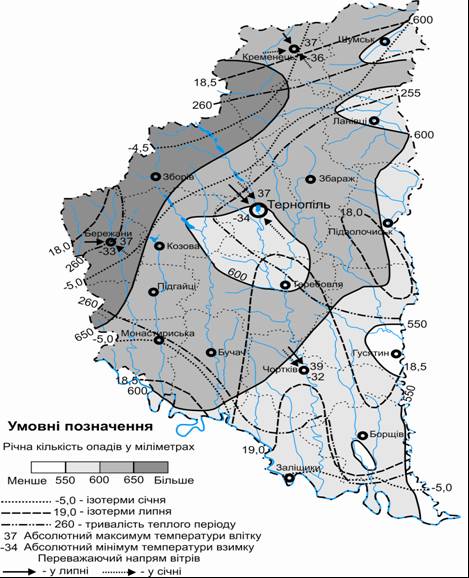 Рис. 1. Клімат Тернопільської області (за Г.В.Чернюк, П.Л.Цариком)Таблиця 2Повторюваність напрямків вітру і штилів (МС «Тернопіль»), %Упродовж року на кліматичні параметри в межах територіальної громади впливають повітряні маси з Атлантики, що зумовлюють циклональну погоду, континентальність повітря: взимку проникають відроги сибірського антициклону, що спричиняють холодну погоду, влітку впливає азорський максимум, навесні і на початку осені – холодні арктичні повітряні маси.Особливістю кліматичних змін на території Тернопільської МТГ є прояви несприятливих гідрометеорологічних явищ, що можуть спричинити метеорологічні та екологічні ризики і призводити до соціально-економічних наслідків та навіть впливати на здоров’я населення. За останні кілька років на території громади, зокрема у м. Тернопіль почастішали випадки зливових дощів, підтоплень територій тощо. Також почастішали прояви туманів, це метеорологічне явище найбільш часто проявляється у холодну пору року тривалістю до 4 годин, при цьому обмежуючи дальність видимості на 50-75 м. Рідкісне, проте можливе на території громади  явище – град, що не перевищує прояву 2-3 дні/рік, тривалістю 5-10 хв. Аналіз сильних випадків ожеледиці в Україні показав, що територія Тернопільської МТГ відноситься до 4 району небезпеки, де переважають слабкі прояви даного фактору. Сучасні тенденції кліматичних змін у Тернопільській міській територіальній громаді зумовлені високою урбанізацією значної частини громади (м. Тернопіль), низької частки природних угідь та глобальним кліматичними змінами які спостерігаються на планеті. Аналіз динаміки атмосферних опадів за останні 30 років засвідчив, що лише у 1993, 1998, 2001, 2007, 2008, 2010, 2012 і 2013 роках в межах територіальної громади річна сума опадів була вищою кліматичної норми для м. Тернопіль (612 мм), тоді як у решту 22-ох роках річна сума опадів була меншою за кліматичну норму. Водночас, температурні показники січня та липня місяця на території громади у своїй більшості перевищують кліматичні норми. Лише у 1996 і 2000 роках середньомісячна температура липня була близькою до кліматичної норми (17,4°С), у січні температура була близькою до кліматичної норми (-5,8°С) у 2004 та 2018 роках (рис. 2). 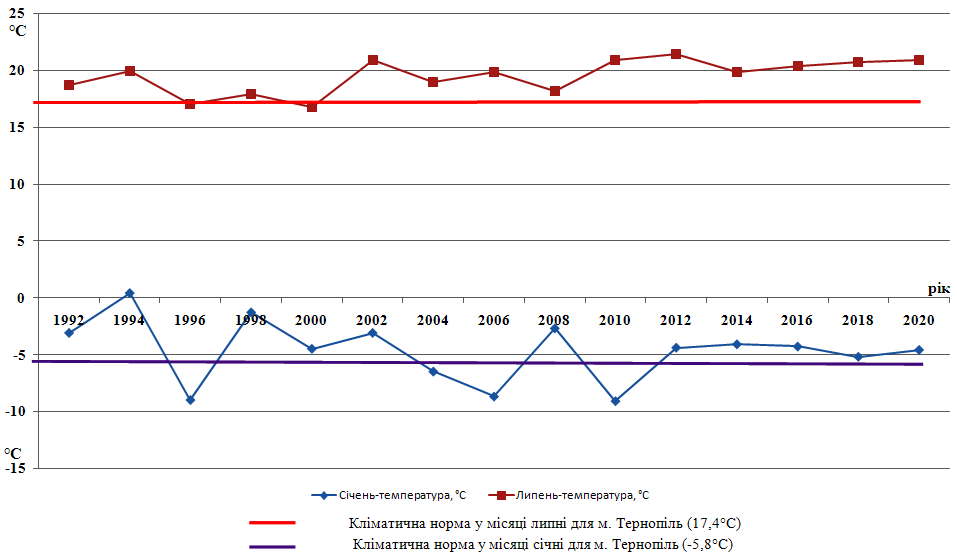 Рис. 2. Динаміка середньомісячної температури у січні та липні місяці впродовж останніх 28 років на території Тернопільської МТГВисновок. Отож, якщо документ державного планування Програма економічного та соціального розвитку Тернопільської МТГ не буде прийнятий тенденції до зміни кліматичних параметрів на території громади будуть продовжуватись. Що пов’язано із глобальними і регіональними кліматичними змінами, а також зростанням антропогенного навантаження на природну складову досліджуваних територій. 2.2 Геологічні та гідрогеологічні умовиУ геологічній будові Тернопільської МТГ беруть участь кристалічні породи докембрію і продукти їх руйнування, відклади мезозою (породи тріасової, юрської, крейдової систем), кайнозою (палеогенової, неогенової і четвертинної систем). Територія громади розташована в межах Волино-Подільської плити Східно-Європейської давньої платформи. Ця плита має двошарову будову: кристалічний фундамент та осадовий чохол. Глибина залягання фундаменту 1500-. Осадовий чохол складають породи віком від пізнього протерозою (рифею) до антропогену включно.Територія Тернопільської громади на початку палеозойської ери була приморською рівниною. Про це свідчать відслонення девонських порід в долині річки Серет, які представлені аргілітами, глинистими мергелями, алевролітами. У крейдовому періоді мезозойської ери відбулися коливальні рухи земної  кори, внаслідок чого море наступило на Волино-Подільську плиту і територія сучасного міста Тернополя була затоплена водою.  Протягом неогенового і четвертинного періодів кайнозойської ери поверхня сучасної території громади формувалася під впливом вивітрювання, поверхневих та підземних вод. Тут представлені відклади антропогенового періоду – гравій, галька, пісок, суглинки і супіски терасових рівнів річки Серет, а також потужні товщі лесів і лесовидних суглинків на вододілах та при вододільних ділянках потужністю 10-. Леси та лесовидні суглинки сформувались у льодовикові епохи. У долині річки Серет подекуди трапляються відслонення таких специфічних порід, як травертини (вапнякові туфи). Відклади антропогену та викопні органічні рештки, що містяться в них, вказують на те, що у плейстоцені територія громади перебувала у межах прильодовикової зони найбільшого (дніпровського) льодовика, що відступив біля 10-12 тисяч років тому. Саме тоді настала сучасна міжльодовикова епоха, почали формуватися нинішні ландшафти, рослинний і тваринний світ. Загальна характеристика геологічної будови території громади має суттєве значення для будівельного освоєння території. При цьому головним об’єктом характеристики є четвертинні відклади потужністю до  із зростанням їх в сторону річкових заплав. Літологічно вони представлені пісками, супісками, суглинками, глинами різного ступеню зволоження.У гідрогеологічному відношенні території Тернопільської ТГ відноситься до Волино-Подільського артезіанського басейну, розташованого на південно-західній околиці Східно-Європейської платформи. Підземні води мають широке розповсюдження і є основними джерелами водопостачання населення і підприємств, а зона прісних підземних вод приурочена до верхньої (до ) тріщинуватої зони тортонусенонтурону і глибше залягаючих порід палеозою. Запаси прісних підземних вод за якісними та кількісними характеристиками при сучасних обсягах видобутку можна вважати достатніми. В більш глибоких горизонтах розповсюджені мінералізовані води.Характеристика водозаборів м. Тернопіль, розташованих в межах громади наведена у таблиці 3. Таблиця 3Характеристика водозаборів м. ТернопільЗа результатами проведених аналізів у Державній установі «Тернопільський обласний лабораторний центр МОЗ України», проб джерел питної води (із свердловин) на території Тернопільської ТГ встановлено, що перевищення ГДК фізико-хімічних та санітарно-токсикологічних показників немає, загалом якість води відповідає вимогам СанПіН №383 та іншим галузевим стандартам (ГОСТ). Водневий показник рН в усіх пробах води в межах норми (6,5-8,5) (табл. 4).Таблиця 4Санітарно-хімічні показники безпеки та якості підземних вод на території Тернопільської міської територіальної громади Висновок. Територія Тернопільської МТГ добре забезпечена прісною водою для розвитку централізованого водопостачання у селах громади. Проте, для м. Тернопіль необхідно проектувати будівництво нового водозабору в екологічно безпечних умовах із нормативною віддаленістю від техногенно-небезпечних об’єктів. Також у м. Тернопіль, необхідно модернізувати систему централізованого водопостачання для покращення якості води та у повному обсязі виконати галузеву програму «Питна вода» на 2021-2024 роки.2.3 Екологічний стан водних ресурсів громадиГідрографічна мережа території Тернопільської МТГ належить до басейну річки Дністер. Загальна площа водної поверхні Тернопільської територіальної громади займає . Головною річкою є р. Серет, що регульована водосховищами (Вертелківське, Верхньо-Івачівське, Тернопільське). За площею водозбірного басейну відноситься до середніх річок. Перетинає територію громади з північного заходу на південь. Заплава має значне заболочення, а в межі м. Тернопіль переважно антропогенізована.   Ширина заплави р. Серет, вище Тернопільського водосховища 800-, нижче 400- . Найбільший модуль стоку - 55 л/с/км2, найменший – 0,9 л/с/км2. Живлення річки змішане, переважно снігове. Коливання рівневого режиму фіксується в межах 0,5-.Геоекологічний стан річки Серет в межах Тернопільської МТГ можна охарактеризувати як не задовільний. Річка засмічена побутовими відходами, фіксується перевищення ГДК завислих речовин, БСК5 та інших хімічних сполук (сульфатів, хлоридів, нітратів, нафтопродуктів)  (табл. 5). Таблиця 5Середньорічні концентрації речовин в річці Серет в межах м. Тернопіль, станом на травень 2020 року (в одиницях кратності відповідних ГДК)Актуальною проблемою річки Серет є падіння рівня води, особливо у літній період, в окремі роки (2016-2017 рр.) річка практично пересихала. Сучасні процеси урбанізації та ущільнення забудови в урбанізованій громаді все частіше призводять до фактів забудови водоохоронної зони річки. Будівництво у водоохоронній зоні Тернопільського водосховища, стало нормою. Жодні контролюючі органи, екологічна інспекція, представники органів місцевого самоврядування не реагують на подібні факти порушення природоохоронного законодавства. При цьому у місті з’являються будинки практично на воді. Яскравим прикладом цього є житловий комплекс «Грін Парк» пров. Цегельний, будинки вздовж прибережної смуги водосховища у мікрорайоні «Кутківці» тощо. Усі ці та ряд інших негативних тенденцій, порушують водний баланс річки Серет та перешкоджають її природному самовідновленню. Тому в останні кілька років спостерігаємо, візуальне погіршення якості води у річці Серет, не лише  у водосховищі, але й нижче по течії та навіть у верхів’ї. Проведений аналіз проб води у лабораторії Тернопільської філії державної установи «Інститут охорони ґрунтів», ТФДУ «Держгрунтохорона» у трьох точка: 1. Південно-західна околиця с. Малашівці, лівий берег Івачівського водосховища; 2. Територія дамби Верхньоівачівського водосховища, правий берег; 3. Гребний канал, околиця м. Тернопіль, на вміст нітратів, гептахлоранів, пестицидів та ДДТ, показав, що три останніх показника в пробах води не виявлено, а вміст нітратів знаходиться в межах норми (табл. 6).Таблиця 6Результати аналізу проб води відтинку р. Серет на вміст нітратів Окремо варто звернути увагу на екологічний стан екосистеми Тернопільського водосховища, як важливої рекреаційної та естетичної локації громади. За результатами досліджень Регіонального офісу водних ресурсів Тернопільської області, станом на березень 2020 року,  у хімічному складі тернопільського водосховища переважають звислі речовини, кальцій, сульфати, магній та хлориди (табл. 7).Таблиця 7Результати досліджень хімічних та фізико-хімічних показників води у Тернопільському водосховищі, станом на 23.03.2020 р. (складено за матеріалами Регіонального офісу водних ресурсів)Найбільш гостро екологічні проблеми тернопільського водосховища проявляються у літню пору, коли вода нагрівається, починають цвісти синьо-зелені водорості і поширюється неприємний запах. Тому, 6 липня 2020 року Регіональним офісом водних ресурсів Тернопільської області, на замовлення Комунального підприємства «Об’єднання парків культури і відпочинку м. Тернополя», було повторно відібрано проби води у тернопільському водосховищі і визначено їх хімічні та фізико-хімічні показники. Проби води відібрано у трьох точках: №1 – біля готелю «Галичина», №2 – біля Надставної церкви та №3 – біля зливного колектора у парку Шевченка.  Хімічний стан масиву поверхневих вод тернопільського водосховища, визначався згідно із Переліком забруднюючих речовин для визначення хімічного стану масивів поверхневих і підземних вод та екологічного потенціалу штучного або істотно зміненого масиву поверхневих вод, затверджених наказом Мінприроди від 06.07.2017 р. №45. За результатами проведених досліджень було встановлено, що у пробі №1 (біля готелю «Галичина») є перевищення показника БСК5 і Нітрит-іонів, у пробі №2 (біля Надставної церкви) спостерігається перевищення ГДК азоту амонійного, БСК5, нафтопродуктів, завислих речовин та загального заліза (табл. 8). Таблиця 8Результати досліджень хімічних та фізико-хімічних показників води у Тернопільському водосховищі, станом на 06.07.2020 р. (складено за матеріалами Регіонального офісу водних ресурсів)Тернопільське водосховище піддається серйозним екологічним ризикам, йому загрожує небезпека зникнення. Найбільшою проблемою є застояність води. Про це свідчить те, що верхні шари мають більше 16 градусів, коли на дні лише 4 градуси. У водосховищі є підводні ями, в них вода застояна роками. Там задихається все живе, особливо в нижніх шарах. На дні за 40 років накопичилось чимало токсичного мулу, подекуди 2,5 метри. В Тернопільському водосховищі вміст окремих елементів в десятки, а то й в сотні разів перевищують норму. Також тут великий вміст аміаку, свинцю. Забруднена вода й сполуками фосфору, який через використання пральних порошків попадає у водоносні шари. Намули акумулювали елементи важких металів. Ці намули треба чистити і думати, де потім це все складувати. Інакше ця акумуляційна бомба колись вибухне збільшенням хімічних сполук та елементів у воді.Регіональним офісом водних ресурсів Тернопільської області на базі лабораторії Дністровського басейнового управління водних ресурсів (м. Івано-Франківськ), було проведено аналіз дев’яти проб донних відкладів Тернопільського водосховища. Проби відбирались 26 і 30 червня 2020 року насередині Тернопільського водосховища (проба №1), біля мікрорайону «Кутківці» (№2), біля веслувального каналу (№3), біля шлюзу (№5), біля Надставної церкви (№6), біля ТОВ «Пивоварня «Опілля» (№7), пляж «Циганка» (№8), пляж «Дальній» (№9), біля ресторану Хутір (№10). За результатами проведеного дослідження, кількісний спектральний аналіз валового вмісту донних відкладів тернопільського водосховища показав 26 хімічних елементів. З яких найбільше важких металів і рухомих форм біогенних елементів. Висновок. Заходи які вживаються Тернопільської міською радою спільно із науковцями для покращення екологічного стану річки Серет і Тернопільського водосховища в межах ТГ, в перспективі дадуть позитивні результати, проте варто посилити контроль за несанкціонованими скидами у поверхневі водні об’єкти громади. 2.4 Викиди забруднюючих речовин в атмосферне повітряЕкологічну ситуацію повітряного басейну Тернопільської МТГ визначають три основні джерела забруднюючих речовин: автотранспорт, промислові підприємства і транскордонні перенесення. Близько 72% забруднюючих речовин становлять викиди від пересувних джерел забруднення, 28% – промислові об'єкти і комунально-побутове господарство. Серед усіх видів транспортних засобів за обсягом викидів переважають автомобілі, на долю яких припадає 90,3% усіх забруднень, що надійшли від пересувних джерел. Основними забруднюючими речовинами, які викидаються в атмосферне повітря Тернопільської МТГ під час експлуатації транспортних засобів та виробничої техніки є: оксиди вуглецю (70,5%), оксиди та діоксиди азоту (15,6%). На неметанові леткі органічні сполуки припадає 10,2% забруднень. Частка сажі, діоксиду сірки, метану та бензапірену в загальному обсязі викидів складає 3,7%.  Отже, основним джерелом забруднення атмосферного повітря у громаді є викиди вихлопних газів автотранспорту, що зумовлено збільшенням кількості його одиниць. Також, спостерігається стійка тенденція до збільшення кількості транспорту (в тому числі громадського) з неналежним технічним станом паливної системи, що негативно впливає на стан навколишнього середовища. Має місце активізація транспортного руху в центральній частині міста. В зимовий період додатковими забруднювачами атмосферного повітря є викиди котелень опалювальної системи, приватних будинків, індивідуальних опалювальних систем комунальних квартир.Тернопільський обласний центр гідрометеорології здійснює постійний моніторинг атмосферного повітря в місті на двох стаціонарних постах спостереження: ПСЗ №1 (перехрестя вулиць Бродівської і Збаразької) і ПСЗ №2 (перехрестя вулиць Живова і Микулинецької). На цих постах відзначається рівень забруднення атмосферного повітря пилом, діоксидом сірки, оксидом вуглецю, діоксидом азоту, оксидом азоту, формальдегідом, а також важкими металами (залізо, кадмій, марганець, мідь, нікель, свинець, хром і цинк) і бензапіреном.В останні роки спостерігається тенденція збільшення вмісту оксиду вуглецю, оксиду азоту, формальдегідів (табл. 9), в окремі роки фіксувалось зростання концентрації пилу, на що безпосередньо впливали погодні умови. Таблиця 9Середньорічні концентрації основних забруднювачів атмосферного повітря у м. ТернопільВисновок. Отож, якщо документ державного планування Програма економічного та соціального розвитку Тернопільської МТГ не буде затверджений, то тенденції до збільшення пересувних джерел забруднення атмосферного повітря у територіальній громаді все одно спостерігатимуться. Проте, якість двигунів внутрішнього згоряння, сучасного типу автомобільного транспорту суттєво покращується, а тому динаміка викидів забруднюючих речовин на 1 км2 площі громади зменшуватиметься. 2.5 Поводження із твердими побутовими відходамиНегативний вплив на навколишнє природне середовище має накопичення та розміщення небезпечних відходів. Структура ТПВ Тернопільської МТГ включає промислові, побутові відходи та відходи сільського господарства. Накопичення відходів відбувається на стихійних сміттєзвалищах у сільській місцевості громади, очисних спорудах, скотомогильниках, що є локальними джерелами забруднення і які створюють ареали небезпечного впливу на довкілля. Головним джерелом забруднення є Малашівський полігон захоронення ТПВ, що не відповідає санітарно-екологічним вимогам. Загальна площа полігону . Використовується більше 35 років.Висновок. Отож, якщо документ державного планування Програма економічного та соціального розвитку Тернопільської МТГ не буде затверджений, то фінансування заходів для вирішення питання роздільного збору та утилізації  відходів будуть не можливі. 2.6 Сучасний стан природно-заповідного фондуУ межах Тернопільської міської територіальної громади нараховується 15 об’єктів природно-заповідного фонду загальною площею 1618,309 га, з яких 12 ( 725,35 га) розташовані в адміністративних межах м. Тернопіль (табл. 10). Таблиця 10Перелік об’єктів і територій ПЗФ Тернопільської МТГПриродно-заповідний фонд м. Тернопіль включає РЛП «Загребелля» площею ., ботанічний заказник місцевого значення «Чагарі Кутківецькі» – ., дві гідрологічні пам’ятки природи місцевого значення: «Тернопільське джерело» і «Тернопільські джерела», чотири ботанічні пам’ятки природи місцевого значення: «Тернопільська липа», «Тернопільські магнолії», «Заповідний куточок імені Миколи Чайковського» та чотири парки-пам’ятки садово-паркового мистецтва місцевого значення: «Старий парк», «Сквер ім. Т. Шевченка», «Сквер по вул. Чорновола», «Сквер Кобзаря». У межах сіл Кобзарівка, Малашівці, Чернихів, Городище розташований «Серетський» гідрологічний заказник загальнодержавного значення площею 890,4 га. Дві ботанічні пам’ятки природи створено у селі Малашівці – «Іванківські чорні горіхи» (0,06 га) та с. Кобзарівка – «Кобзарівська зозулинцеві ділянка» (2,5 га). Тернопіль – однин із перших обласних центрів України, де розроблено та затверджено локальну схему екомережі. Екомережа міста включає три ключові території місцевого значення: заповідну зону РЛП «Загребелля», парк «Національного відродження», ботанічний заказник місцевого значення «Чагарі Кутківецькі»; три сполучні території (екокоридори) – осьовий Серетський екокоридор регіонального значення, Галицький і Кутківецький екокоридори місцевого значення та буферні території загальною площею понад 500 га. Площа земель структурних елементів локальної екомережі в межах міста Тернопіль складає 1106,3 га або 18,75%. Об'єкти природно-заповідного фонду, які входять до складу локальної екомережі, займають 12,3% (725,35 га) території міста.Висновок. Отож, якщо документ державного планування Програма економічного та соціального розвитку Тернопільської МТГ не буде затверджений, то існуючі тенденції відносно об’єктів природно-заповідного фонду істотно не зміняться. 2.7 Структура земельних угідь та ґрунтовий покривТернопільська міська  територіальна громада створена 14 листопада 2018 року, об’єднує 10 сільських населених пунктів і м. Тернопіль. Загальна площа громади становить 151,9 км2, населення 224 364 особи. У структурі земель найбільшу площу займають сільськогосподарські землі (55,1%), які з лісами (11,0%) займають майже 2/3 (66,1%) території громади, забудовані землі складають 24,3% (рис. 3) від площі території громади.Рис. 3. Структура земельних угідь Тернопільської МТГҐрунтовий покрив Тернопільської МТГ відноситься до найбільш родючих ґрунтів області. Основними ґрунтоутворюючими породами є леси, лесовидні суглинки, вапняки, глини, алювіальні відклади. Ці породи на території з рівнинним рельєфом і лісостеповою рослинністю стали основою для формування різних типів ґрунтів. Чорноземи опідзолені – ґрунти характерні для більшої частини території громади. Окрім них, зокрема на території міста Тернополя, зустрічаються лучно-чорноземні ґрунти. Чорноземи опідзолені відзначаються глибокою гумусованістю. Гумусовані горизонти мають глибину 83–90 см, а гумусове забарвлення спостерігається іноді  і в материнській породі, досягаючи 120-. Карбонати кальцію вилугувані до глибини 100-, місцями до . У верхньому горизонті чорноземів опідзолених міститься 3,6-3,9% перегною, вміст якого з глибиною поступово зменшується. Чорноземи опідзолені найбільш родючі у типі лісостепових опідзолених ґрунтів, містять значні запаси поживних речовин. За п’ятибальною системою забезпеченість азотом і фосфором становить чотири бали, калієм – три бали.Проведений нами лабораторний аналіз проб ґрунту у лабораторії Тернопільської філії державної установи «Інститут охорони ґрунтів», ТФДУ «Держгрунтохорона» на вміст важких металів (Cd,Pb) та забезпеченість ґрунту мікроелементами (B,Mg,Co,Cu,Zn), показав, що перевищення ГДК важких металів зафіксовано в місцях відбору проб №3 (Cd), №4(Pb), №5 (Cd,Pb) (рис. 4). При допустимій нормі ГДК для кадмію (Cd) – 0,7 мг\кг, в точці відбору проб №3, територія дамби Верхньоівачівського водосховища, результат аналізу показали 0,8 мг/кг. В точці відбору проби ґрунту №4, гребний канал, при нормі ГДК для свинцю (Pb) – 6 мг/кг, результат аналізу показав вміст у 7,95 мг/кг. В точці відбору проб №5, лівий берег р. Серет, південна околиця м. Тернополя 100 м. від об’їзної дороги, перевищення ГДК для важких металів зафіксоване найвище, відповідно результати аналізу свинцю (Pb) - 9,63 мг/кг, кадмію (Cd) – 0,92 мг/кг. Так найбільше перевищення ГДК важких металів виявлено в пробах ґрунту №5, оскільки місце відбору проб знаходиться в безпосередній близькості до об’їзної дороги м. Тернополя із великим автотранспортним навантаженням.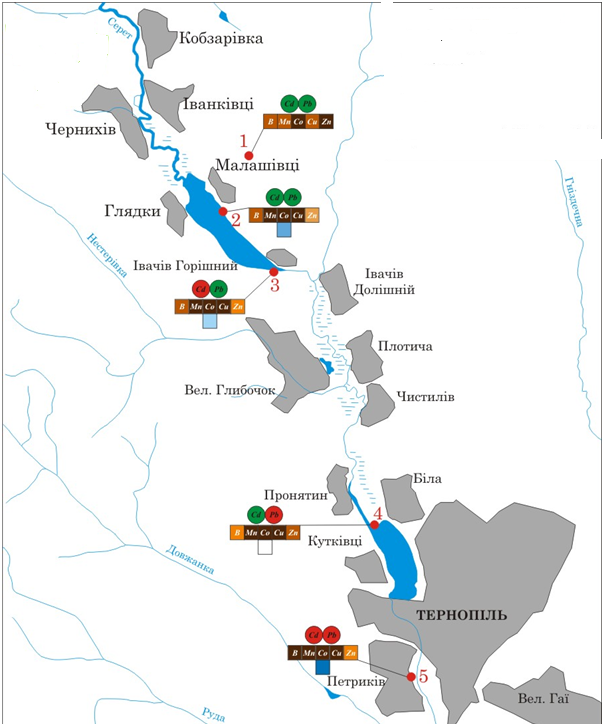 Рис. 4. Точки відбору проб ґрунту Висновок. Отож, якщо документ державного планування Програма економічного та соціального розвитку Тернопільської МТГ не буде затверджений, то реалізація заходів з оптимізації структури землекористування громади буде не можливою. 2.8 Основні екологічні проблеми території:Розбалансованість структури землекористування територіальної громади (розораність 53%, лісистість 11%).Забрудненість поверхневих вод територіальної громади та незадовільний екологічний стан Тернопільського водосховища.Забрудненість атмосферного повітря автотранспортом урбанізованих територій громади.Збір, сортування та утилізація твердих побутових відходів. Низький рівень екологічної культури та свідомості населення громади.3. Характеристика стану довкілля, умов життєдіяльності населення та стану його здоров’я на територіях, які ймовірно зазнають впливу (за адміністративними даними, статистичною інформацією та результатами досліджень)3.1 SWOT-аналіз екологічної ситуації у Тернопільській міській територіальній громадіЗ метою визначення сильних та слабких сторін, можливостей і загроз впровадження Програми економічного та соціального розвитку Тернопільської МТГ на 2022-2024 роки та вибору оптимальних шляхів розвитку території з урахуванням екологічних аспектів проведений SWOT-аналіз екологічної ситуації громади (табл .11). Таблиця 11SWOT-аналіз екологічної ситуації у Тернопільській МТГ4. Екологічні проблеми, у тому числі ризики впливу на здоров’я населення, які стосуються документа державного планування, зокрема щодо територій з природоохоронним статусом (за адміністративними даними, статистичною інформацією та результатами досліджень)Заходи та рішення документу державного планування проекту Програми економічного та соціального розвитку Тернопільської МТГ не несуть прямого чи опосередкованого впливу на території та об’єкти ПЗФ громади. Проте, створення відпочинкових зон, в тому числі розвиток локального підприємництва у туристичних зонах може створити додаткові ризики, якщо такі заходи реалізовуватимуться у функціональних зонах РЛП «Загребелля» чи поблизу інших природоохоронних об’єктів і територій. Заходи з покращення екологічної ситуації Тернопільського водосховища, зокрема очищення донних відкладень (намулів), в частині акваторії ставу (прибережної смуги), створюють ризики знищення цінних рослинних угруповань та червонокнижних видів флори в межах РЛП «Загребелля».Заходи з реконструкції зелених насаджень (їх видалення та обрізка) часто проводяться без попереднього обстеження та складання відповідних актів для видалення зелених насаджень. Працівники житлово-комунальних господарств, які проводять обрізання та реконструкцію дерев, не маючи фахової освіти та елементарних інструкцій можуть здійснювати такі заходи на територіях природо-заповідного фонду громади (в межах ботанічних пам’яток природи). Що у свою чергу також може створювати додаткові ризики для збереження цінних видів рослин у межах заповідних територій громади. Для мінімізації ризиків негативного впливу на території ПЗФ Тернопільської МТГ, до початку проведення будівельних робіт чи робіт з реконструкції об’єктів, необхідно провести процедуру оцінки впливу на довкілля, відповідно до чинного законодавча (Закон України «Про оцінку впливу на довкілля». Інші питання які стосуються об’єктів ПЗФ регулюються галузевим природоохоронним законодавство: Закон України «Про природно-заповідний фонд України», Водний, Земельний, Лісовий Кодекси України та ін. 5. Зобов’язання у сфері охорони довкілля, у тому числі пов’язані із запобіганням негативному впливу на здоров’я населення, встановлені на міжнародному, державному та інших рівнях, що стосуються документа державного планування, а також шляхи врахування таких зобов’язань під час підготовки документа державного плануванняОсновними міжнародними зобов’язаннями щодо СЕО є протокол про стратегічну екологічну оцінку (Протокол про СЕО) до Конвенції про оцінку впливу на навколишнє середовище у транскордонному контексті (Конвенція Еспо), ратифікований Верховною Радою України (№562-VIII від 01.07.2015), та Директива 2001/42/ЄС про оцінку впливу окремих планів і програм навколишнє середовище, імплементація якої передбачена Угодою про асоціацію між Україною та ЄС, а також Конвенція ООН з біологічного різноманіття, Рамкова конвенція про зміну клімату, Паризька кліматична угода.Основними правовими документами, які мають бути враховані під час процедури стратегічної екологічної оцінки є:Протокол про стратегічну екологічну оцінку (Протокол про СЕО) до Конвенції про оцінку впливу на навколишнє середовище у транскордонному контексті (Конвенція Еспо), ратифікований Верховною Радою України (№ 562-VIII від 0 1.07.2015);Директива 2001/42/ЄС про оцінку впливу окремих планів і програм на навколишнє середовище, імплементація якої передбачена Угодою про асоціацію між Україною т а ЄС;Водний кодекс України, Лісовий кодекс України, Земельний кодекс України, Закони України «Про охорону навколишнього природного середовища», «Про природно-заповідний фонд України», «Про охорону культурної спадщини», «Про охорону археологічної спадщини»,  «Про охорону атмосферного повітря», «Про відходи»,  «Про надра», «Про питну воду та питне водопостачання», «Про забезпечення санітарного та епідеміологічного благополуччя населення»,  «Про екологічний аудит», «Про рослинний світ», «Про тваринний світ», «Про Генеральну схему планування території України», «Про основи містобудування», «Про регулювання містобудівної діяльності», «Про благоустрій населених пунктів», «Про Основні засади (стратегію) державної екологічної політики України на період до 2030 року»; Указ Президента «Про цілі сталого розвитку України до 2030 року» від 30.09.2019 року №722/2019;Національний план дій управління відходами до 2030 року, затверджений Кабінетом міністрів України 20 лютого 2019 року;Наказ Міністерства охорони здоров’я України «Про затвердження Державних санітарних правил планування та забудови населених пунктів» від 19.06.1996 року №173;Наказ Державного комітету будівництва, архітектури та житлової політики України «Про затвердження Інструкції з інвентаризації зелених насаджень у населених пунктах України»  від 24.12.2001 року №226;Наказ Міністерства будівництва, архітектури та житлово-комунального господарства України «Про затвердження Правил утримання зелених насаджень у населених пунктах України. від 10.04.2006 року №105»;Постанова Верховної Ради України «Про Концепцію сталого розвитку населених пунктів» від 24.12.1999 року №1359-XIV;Постанова Кабінету Міністрів України «Про затвердження Порядку видалення дерев, кущів, газонів і квітників у населених пунктах» від 01.08.2006 року №1045;ДБН Б.2.2-12:2019 «Планування та забудова території», ДБН Б.1.1-15:2012 «Склад та зміст Генерального плану населеного пункту», ДБН Б.1.1-14:2012 «Склад та зміст детального плану території», ДБН Б.1.1-22:2017 «Склад та зміст плану зонування території»;Конвенція ООН з біологічного різноманіття;Рамкова конвенція про зміну клімату;Паризька кліматична угода;Європейська ландшафтна конвенція;Всеєвропейська стратегія збереження біологічного та ландшафтного різноманіття;Конвенція про охорону дикої флори та фауни і природних середовищ існування в Європі;Конвенція про охорону всесвітньої культурної і природної спадщини;Конвенція про доступ до інформації, участь громадськості в процесі прийняття рішень та доступ до правосуддя з питань, що стосуються довкілля.Процедура ОВДПрограма економічного та соціального розвитку Тернопільської МТГ охоплює основні напрямки та види господарської діяльності, зокрема: промисловість, транспортне та дорожнє господарство, містобудівну діяльність, житлово-комунальне господарство і житлову політику, надання адміністративних послуг, земельні відносини, управління об'єктами комунальної власності, розвиток інформаційного простору, охорону здоров'я, освіту, ринок праці та зайнятість населення, соціальний захист, інвестиційну і зовнішньоекономічну діяльність, енергозбереження та енергоефективність, споживчий ринок, регуляторну політику і розвиток підприємництва, туризм, міжнародне співробітництво, молодіжну і сімейну політику, культуру, охорону культурної спадщини, фізичну культуру і спорт, охорону навколишнього природного середовища та цивільний захист населення на території Тернопільської міської територіальної громади від надзвичайних ситуацій природного і техногенного характеру.Відповідно до частини першої статті 3 Закону України «Про оцінку впливу на довкілля», здійснення оцінки впливу на довкілля є обов’язковим у процесі прийняття рішень про провадження планованої діяльності, визначеної частинами другою і третьою статті третьої. Така планована діяльність підлягає оцінці впливу на довкілля до прийняття рішення про провадження планованої діяльності. На етапі реалізації конкретних рішень Програми, впровадження планованої діяльності, процедура ОВД проводиться у відповідності до чинного законодавства. Інформація про оприлюднення Заяви про визначення обсягу стратегічної екологічної оцінки Програми економічного та соціального розвитку Тернопільської МТГЗгідно вимог ст. 9, 10, ч. 4 ст. 12 Закону України «Про стратегічну екологічну оцінки» Тернопільської міською радою було оприлюднено Заяву про визначення обсягу стратегічної екологічної оцінки (СЕО) та проекту документу державного планування – Програма економічного та соціального розвитку Тернопільської МТГ на 2022-2024 роки, з метою одержання та врахування зауважень і пропозицій громадськості на офіційному сайті Тернопільської міської ради: https://ternopilcity.gov.ua/uchast-gromadskosti/gromadski-obgovorennya-sluhannya-mistsevi-initsiativi/gromadski-obgovorennya/zayava-pro-viznachennya-obsyagu-strategichnoi-ekologichnoi-otsinki-proektu-programi-ekonomichnogo-i-sotsialnogo-rozvitku-ternopilskoi-miskoi-teritorialnoi-gromadi-na-2022-2024-roki/52072.html (20.08.2021 р.).Зауваження та пропозиції до Заяви про визначення обсягу стратегічної екологічної оцінки проекту Програми надаються до Управління економіки, промисловості та праці Тернопільської міської ради за адресою: вул. Коперника, 1, м. Тернопіль, 46001; електронна пошта: ekon_mr@meta.ua. Зауваження та пропозиції до обсягу СЕО Програми економічного та соціального розвитку Тернопільської МТГ на 2022-2024 роки, отримані від Управління екології та природних ресурсів Тернопільської обласної державної адміністрації, враховано. Інформація про обговорення Звіту про стратегічну екологічну оцінку Програми економічного та соціального розвитку Тернопільської МТГ на 2022-2024 року, буде висвітлена за результатами його обговорення. 6. Опис наслідків для довкілля, у тому числі для здоров’я населення, у тому числі вторинних, кумулятивних, синергічних, коротко-, середньо- та довгострокових (1, 3-5 та 10-15 років відповідно, а за необхідності - 50-100 років), постійних і тимчасових, позитивних і негативних наслідків6.1 Атмосферне повітря і кліматПрограма економічного та соціального розвитку Тернопільської МТГ передбачає скорочення викидів стаціонарними джерелами забруднення атмосферного повітря на 0,5 т/км2 (із 7,5 т/км2 у 2020 р. до 7,0 т/км2 у 2024 р.). Проте, конкретних заходів та превентивних механізмів для скорочення обсягів забруднення атмосферного повітря у територіальній громаді у Програмі не зазначено. Разом з тим, заходи із покращення стану житлового фонду, реконструкція мереж тепло- і водопостачання та водовідведення, облаштування нових і реконструкція існуючих транспортних мереж, розвиток прибудинкових територій, капітальний ремонт закладів освіти та охорони здоров’я матимуть короткостроковий негативний вплив на атмосферне повітря. Існують можливі ризики зростання концентрації пилу, особливо в районі проведення будівельних робіт чи реконструкцій; зростання концентрації чадного газу, діоксинів сірки, вуглецю через збільшення транспортних перевезень будівельних матеріалів вантажним транспортом. Усі ці ймовірні наслідки для довкілля громади та здоров’я її мешканців носять локальний та короткостроковий характер, проте вживання заходів для мінімізації цих ризиків та створення екологічно безпечних умов ведення господарської діяльності повинно бути пріоритетним в органів місцевого самоврядування. Позитивний вплив на якість атмосферного повітря у Тернопільській громаді матимуть заходи з розвитку та популяризації велосипедного транспорту, покращення стану шляхо-мостового господарства та об’єктів благоустрою громади, збільшення площ зелених зон, вдосконалення та подальший розвиток майданчиків для паркування, оновлення автобусного і тролейбусного парків, покращення стану житлового фонду та підвищення його енергоефективності, що передбачено документом державного планування. 6.2 Земельні ресурсиДодаткові ризики та негативні наслідки впливу на земельні ресурси, створюватимуть окремі заходи Програми, що стосуються відведення земель під будівництво інженерних мереж (будівництво та реконструкція водопроводів і каналізації), транспортної інфраструктури (включаючи додаткові смуги для руху автомобілів і транспортні розв’язки),  розвиток прибудинкових територій та майданчиків для паркування. Заходи які передбачено Програмою, можуть негативно вплинути на зменшення площ природних угідь в межах громади, що у свою чергу може призводити до зростання ризиків підтоплення, особливо урбанізованих територій. Тому при реалізації заходів Програми, необхідно максимально зберігати відкриті земельні ділянки, зелені насадження та інші природні угіддя. Окремим аспектом ймовірних негативних наслідків для земельних ресурсів та ґрунтового покриву громади матимуть заходи із розчистки русла річки Серет і донних відкладів Тернопільського водосховища. Оскільки питання утилізації та складування мулу, який є токсично забрудненим, залишається відкритим. Механізми для його екологічно безпечного використання у проекті Програми не передбачені, тому цей напрямок потребує доопрацювання та удосконалення. Разом з тим, з іншої сторони, позитивний вплив від вище згаданих заходів практично нівелює короткостроковий негативний вплив на компоненти навколишнього середовища громади. Окрім цього, позитивний вплив на земельні ресурси міської громади матимуть такі заходи, як реалізація комплексного озеленення території громади, створення нових рекреаційних зон (парку площею 10 га), ліквідація стихійних сміттєзвалищ, благоустрій територій тощо. 6.3 Водні ресурсиЙмовірні негативні наслідки для водних ресурсів Тернопільської МТГ, можуть спричинити заходи із створення відпочинкових зон, в тому числі, розвиток локального підприємництва в туристичних зонах поблизу водосховища; розвиток водного транспорту; безконтрольне буріння свердловин питної води у селах громади; ущільнення забудови та будівництво нових житлових будинків на застарілих інженерних мережах з водопостачання і водовідведення тощо. Проте, заходи із реконструкції та будівництва мереж тепло- і водопостачання, водовідведення; покращенням санітарно-технічного стану та благоустрою водних об’єктів на вул. Чумацькій; забезпечення мешканців мікрорайонів «Пронятин», «Кутківці» та сіл громади централізованим водопостачанням; капітальний ремонт затворів шлюзного моста Тернопільського водосховища, будівництво системи очищення води на дощовому колектору по вул. Білецькій, будівництво дощових колекторів по вул. Галицькій, вул. Чернівецькій, реконструкція дощової каналізації по вул. С. Крушельницької, капітальний ремонт дощового колектора по вул. Дружби; будівництво системи аерації Тернопільського водосховища (4-черга), екобіо-технологічне очищення водосховища за допомогою одноклітинних водоростей та вищих судинних рослин, зариблення Тернопільського водосховища та інших ставків громади, загалом матимуть позитивний вплив на поверхневі та підземні водні ресурси  Тернопільської МТГ. 6.4 ВідходиПроектом Програми економічного та соціального розвитку передбачено збільшення обсягів відсортованих та відправлених на вторинну переробку ТПВ із 5 тис. м3 (2020 р.) до 8,4 тис. м3 (2024 р.). Проте, зростуть і обсяги захоронення відходів із 505,2 тис. м3 (2020 р.) до 523,9 тис. м3 (2024 р.). Позитивний вплив на навколишнє середовища, дадуть реалізовані заходи із запровадження системи роздільного збору відходів (облаштування 124 нових контейнерних майданчиків для ресурсного сортування побутових відходів), ліквідація стихійних сміттєзвалищ тощо. Негативним наслідком реалізації будівельних робіт та заходів з реконструкції буде утворення будівельних відходів. Системи утилізації яких на території громади не має і проектом Програми не передбачено. У структурі таких відходів переважають рештки старої цегли, бетону, деревини тощо. Обсяг утворення таких відходів визначається при проектуванні відповідних об’єктів. Категорія будівельних відходів характеризується високим вторинним потенціалом, тому заходи для їх повторного використання та переробки повинні бути передбачені у Програмі. 6.5 Біорізноманіття і природоохоронні територіїЗаходи та рішення документу державного планування проекту Програми економічного та соціального розвитку Тернопільської МТГ не несуть прямого чи опосередкованого впливу на території та об’єкти ПЗФ громади. Проте, створення відпочинкових зон, в тому числі розвиток локального підприємництва у туристичних зонах може створити додаткові ризики, якщо такі заходи реалізовуватимуться у функціональних зонах РЛП «Загребелля» чи поблизу інших природоохоронних об’єктів і територій. Заходи з покращення екологічної ситуації Тернопільського водосховища, зокрема очищення донних відкладень (намулів), в частині акваторії ставу (прибережної смуги), створюють ризики знищення цінних рослинних угруповань та червонокнижних видів флори в межах РЛП «Загребелля».Проектом Програми економічного та соціального розвитку Тернопільської МТГ передбачено регулювання чисельності безпритульних тварин, модернізацію існуючого притулку для тварин та створення гуманного середовища їх існування. Програма передбачає реалізацію заходів, які не впливають на флору і фауну громади.6.6 Здоров’я населенняРеалізація заходів Програми економічного та соціального розвитку Тернопільської МТГ, ймовірно матиме позитивний вплив на здоров’я населення. На покращення соціально-медичних послуг в громаді, формуванні безпечного середовища приживання та культивування заходів із зміцнення громадського здоров’я позитивно вплинуть наступні заходи:модернізація обладнання та капітальний ремонт відділень закладів охорони здоров’я;медикаментозне забезпечення незахищених верств населення;продовження роботи з впровадження медичних інформаційних систем та технологій;популяризація здорового способу життя та забезпечення своєчасної діагностики захворювань;створення оптимальних умов для розвитку фізичної культури та спорту, формування та розвиток інфраструктури спортивних споруд;забезпечення умов для занять фізичною культурою і спортом за місцем проживання громадь, покращення умов відпочинку мешканців громади, проведення спортивно-масових заходів. Ймовірний короткостроковий негативний вплив на здоров’я населення можуть мати будівельні роботи чи роботи з реконструкції будівель та інженерних мереж. Створення додаткового шумового забруднення, збільшення концентрації пилу, який утворюється при роботах із сипучими матеріалами, утворення токсичних відходів ремонтних робіт (лакофарбованих матеріалів) створює додаткові ризики для стану навколишнього середовища і здоров’я людей. 6.7 Транскордонний впливПрограмою економічного та соціального розвитку Тернопільської МТГ не передбачено реалізацію заходів, які ймовірно матимуть транскордонний вплив.7. Заходи, що передбачається вжити для запобігання, зменшення та пом’якшення негативних наслідків виконання документа державного плануванняДокумент державного планування Програма економічного та соціального розвитку Тернопільської МТГ не передбачає заходи, які б мали негативний довготривалий вплив на навколишнє природне середовища. Запропоновані заходи для запобігання, зменшення та пом’якшення негативних наслідків виконання Програми (табл. 12), ґрунтуються на оцінених наслідках впливу на довкілля, у тому числі для здоров’я населення, у попередньому розділі. Такі заходи носять рекомендаційний характер, щодо усунення негативних наслідків реалізації Програми, проте детальні заходи повинні розроблятися та впроваджуватись у кожному випадку конкретно, залежно від особливостей реалізації шляхів досягнення визначених пріоритетів. Таблиця 12Заходи для запобігання, зменшення та пом’якшення негативних наслідків виконання Програми8. Обґрунтування вибору виправданих альтернатив, що розглядалися, опис способу, в який здійснювалася стратегічна екологічна оцінка, у тому числі будь-які ускладнення (недостатність інформації та технічних засобів під час здійснення такої оцінки)Вихідні дані для виконання СЕОДля виконання стратегічної екологічної оцінки документу державного планування «Програма економічного та соціального розвитку Тернопільської міської територіальної громади на 2022-2024 роки» використано наступні вихідні дані:Проект «Програми економічного та соціального розвитку Тернопільської міської територіальної громади на 2022-2024 роки»Програма економічного та соціального розвитку Тернопільської міської територіальної громади на 2020-2021 роки. URL: https://ternopilcity.gov.ua/strategichni-ta-programni-dokumenti/programa-sotsialno-ekonomichnogo-rozvitku/37679.htmlСтратегічний план розвитку Тернопільської міської територіальної громади до 2029 року. URL: https://ternopilcity.gov.ua/strategichni-ta-programni-dokumenti/plan-strategichnogo-rozvitku-mista-ternopolya-do-2025-roku/18938.htmlІнші галузеві Програми, що діють у Тернопільській міській територіальній громаді. URL: https://ternopilcity.gov.ua/strategichni-ta-programni-dokumenti/galuzevi-programi/galuzevi-programi-chinni-u-2020-rotsi/Звіти Головного управління Держгеокадастру у Тернопільській області (форма 6-зем)Державної установи «Тернопільський обласний лабораторний центр МОЗ України» про санітарно-хімічні показники безпечності та якості проб підземних вод на території Тернопільської МТГРегіонального офісу водних ресурсів у Тернопільській області. URL: https://rovrto.davr.gov.ua Тернопільського обласного центру гідрометеорології (середньорічні концентрації основних забруднювачів атмосферного повітря у м. Тернопіль) Тернопільської філії державної установи «Інститут охорони ґрунтів», ТФДУ «Держгрунтохорона», результати лабораторного аналізу проб води та ґрунту на території Тернопільської МТГТернопіль інвестиційний паспорт, 2020. URL: https://ternopilcity.gov.ua/app4/Investment_passport_Ternopil_2020_print.pdf Тернопіль схема озеленення міста. Пояснювальна записка. URL: https://ternopilcity.gov.ua/generalniy-plan/19777.html Перелік територій та об’єктів природно-заповідного фонду Тернопільської міської територіальної громади.  URL: http://ecoternopil.gov.ua/images/Ekomerega/Ternopiul%20MTG.pdf Нормативно-правова база виконання процедури стратегічної екологічної оцінки документів державного планування представлена на офіційних сайтах Верховної Ради України, Кабінету Міністрів України, Офісу Президента України та профільних міністерств. Методологія проведення СЕОСтратегічну екологічну оцінку «Програми економічного та соціального розвитку Тернопільської міської територіальної громади» проводили на основі «Методичних рекомендацій із здійснення стратегічної екологічної оцінки документів державного планування» затверджених Наказом Міністерства екології та природних ресурсів №296 від 10.08.2018 р. У процесі проведення стратегічної екологічної оцінки використано як загальнонаукові, так і спеціальні методи, зокрема: узагальнення та систематизації, формалізації та інтерпретації, статистичний, картографічний, математичний, лабораторні методи, SWOT-аналіз, оцінювання, екстраполяції, геоекологічний аналізу, прогнозування та  моделювання. Методом узагальнення та систематизації зібрано інформацію про поточний стан довкілля у Тернопільській міській ТГ. З використанням методу SWOT-аналізу охарактеризовано екологічну ситуацію у Тернопільській громаді, визначено її слабкі та сильні сторони, потенційні можливості і ймовірні загрози. Лабораторними методами у спеціальних лабораторних центрах визначено санітарно-хімічні показники безпечності та якості підземних вод на території громади, вміст важких металів у ґрунтах, забрудненість поверхневих вод та донних відкладів Тернопільського водосховища. Спеціально-науковими методами геоекологічного аналізу та моделювання розроблено заходи, що передбачається вжити для запобігання, зменшення і пом’якшення негативних наслідків виконання Програми. Методом прогнозування визначено ймовірні наслідки реалізації Програми для довкілля та здоров’я населення громади.  Планувальні альтернативиЗважаючи на комплексність рішень проекту Програми, що обумовлюється необхідністю виконання основних напрямів Програми, здійснюється розгляд виправданих альтернатив планованих рішень. При впровадженні заходів Програми, у порівнянні із існуючим станом, очікується позитивний вплив на навколишнє природне середовище, у тому числі на здоров’я населення.Найсприятливішим варіантом буде затвердження  Програми.Проте, в процесі здійснення стратегічної екологічної оцінки було розглянуто Альтернатива 1 – опис, прогнозування та оцінка ситуації у випадку незатвердження Програми (розділ 2). Фактори, які не враховано під час підготовки звіту СЕОНе враховано характеристики кожного окремого запроектованого об’єкту та їх потенційний вплив на навколишнє середовище, оскільки такий аналіз проводиться під час проходження процедури ОВД. 9. Заходи, передбачені для здійснення моніторингу наслідків виконання документа державного планування для довкілля, у тому числі для здоров’я населенняДля якісного й ефективного управління міською територіальною громадою, як складною організаційно-господарською структурою необхідно мати комплекс зведених показників. Які б відображали стан її розвитку за трьома основними напрямками (вимірами): економічним, соціальним, екологічним. Ці показники та їх співвідношення дають можливість приймати управлінські рішення щодо першочергових заходів організаційного чи фінансового характеру в керуванні розвитку певної території.Важливою проблемою на шляху втілення концепції сталого розвитку є формування кількісного та якісного оцінювання цього складного процесу. Головними вимогами до зазначеної системи є інформаційна повнота та адекватність представлення взаємопов’язаної тріади складових сталого розвитку. Більшість досліджень розходяться у методиках визначення кількості індикаторів сталого розвитку та їх змісту. Проте, виходячи із основної парадигми ХХІ століття, можна стверджувати, що сталий розвиток будь-якої території ґрунтується на принципах збалансованого економічного, соціального та екологічного розвитку. Таким чином, згідно з міжнародними вимірами сталого розвитку (МВСР) збалансований розвиток оцінюється за допомогою відповідного індексу у трьох вимірах: економічному, соціальному та екологічному. При цьому індекс сталого розвитку розглядається як інтегрована оцінка, яка враховує усі три виміри сталого розвитку і, тим самим, відображає взаємозв’язок між трьома нероздільними сферами суспільного розвитку. Рівновіддаленість вектора сталого розвитку від кожного із вимірів буде відповідати найбільшій гармонійності стійкого розвитку. Таким чином взявши до уваги індикатори та показники сталого розвитку, запропоновані різними дослідниками та організаціями, як національного так і міжнародного рівня, а також дані Програми економічного та соціального розвитку Тернопільської МТГ на 2022-2024 роки, нами розроблено структуру економічного виміру для Тернопільської громади (табл. 13).Таблиця 13Показники економічного виміру сталого розвитку громади Соціальна складова сталості розвитку відображає якість життя населення і зорієнтована на збереження стабільності соціальних і культурних систем, зокрема, на скорочення числа руйнівних конфліктів між людьми. За таких умов людина має брати активну участь у процесах формування своєї життєдіяльності, прийнятті й реалізації рішень, контролі за їх виконанням. Дана концепція базується на благородній гуманній ідеї поліпшення якості життя нинішнього та майбутнього поколінь. Важливим аспектом цього підходу є справедливий розподіл благ. Соціально-інституціональний вимір сталого розвитку має бути відображеним у стратегії дій наддержавних, державних та місцевих органів влади як на найближчу, так і на подальшу перспективу. Крім цього, стратегія дій повинна базуватися на системі моніторингу сталості розвитку з урахуванням усіх соціальних складових і рівнів при прийнятті управлінських рішень. Соціальний розвиток будь-якої території включає житлові умови населення (водозабезпеченість, теплозабезпеченість, благоустрій); зайнятість та заробітню плату населення; освіту; охорону здоров’я та соціальну допомогу; культуру і відпочинок; правопорушення тощо (табл.14).Таблиця 14Показники соціального виміру сталого розвитку громади Охорона навколишнього середовища повинна бути складовою частиною будь-якої діяльність в галузі економічного й соціального розвитку. Розвиток неможливий без збереження довкілля. Основні показники (індикатори) екологічної складової реалізації документів державного планування, на засадах сталого розвитку відображено у таблиці 15. Таблиця 15Показники екологічного виміру сталого розвитку громади 10. Опис ймовірних транскордонних наслідків для довкілля, у тому числі для здоров’я населення (за наявності)Реалізація рішень Програми економічного та соціального розвитку Тернопільської міської територіальної громади на 2022-2024 роки не несе транскордонних наслідків для довкілля та здоров’я населення. Тому, під час здійснення стратегічної екологічної оцінки немає необхідності проводити дослідження транскордонних наслідків для довкілля, у тому числі для здоров’я населення.11. Резюме нетехнічного характеру інформації, передбаченої пунктами 1-10 цієї частини, розраховане на широку аудиторіюЗа підсумками проведення СЕО підготовлено Звіт про стратегічну екологічну оцінку Програми економічного та соціального розвитку Тернопільської міської територіальної громади на 2022-2024 роки. Під час підготовки звіту проаналізовано зміст та основні цілі документу державного планування, визначено його зв’язок з іншими документами державного планування. Проведено характеристику поточного стану довкілля, у тому числі здоров’я населення, надано прогноз зміни цього стану, якщо документ державного планування не буде затверджено. У звіті відображено конкретні екологічні показники (тренди) стану компонентів довкілля у Тернопільській міській ТГ, які підтверджено відповідними даними лабораторних аналізів. Зокрема, фізико-хімічна характеристика водозаборів м. Тернопіль; санітарно-хімічні показники безпечності та якості підземних вод Тернопільської ТГ (Державна установа «Тернопільський обласний лабораторний центр МОЗ України); вміст нітратів у річці Серет (Тернопільська філія державної установи «Інститут охорони ґрунтів», ТФДУ «Дергжрунтохорона); фізико-хімічні показники забруднення Тернопільського водосховища  (регіональний офіс водних ресурсів у Тернопільській області); середньорічні концентрації основних забруднювачів атмосферного повітря у м. Тернопіль (Тернопільський обласний центр гідрометеорології); вміст важких металів та забезпеченість ґрунтів Тернопільської ТГ мікроелементами (B,Mg,Co,Cu,Zn) (Тернопільська філія державної установи «Інститут охорони ґрунтів»).За результатами поведених досліджень у Звіті про СЕО Програми економічного та соціального розвитку Тернопільської МТГ на 2022-2024 роки, охарактеризовано стан довкілля та умов життєдіяльності населення, які ймовірно зазнають впливу, якщо документ державного планування буде прийнято та реалізовано. Методом  SWOT-аналізу визначено слабкі і сильні сторони екологічної ситуації у Тернопільській ТГ, оцінено потенційні можливості та ймовірні загрози для стану навколишнього середовища. За підсумками проведення процедури СЕО, методом прогнозування та моделювання, визначено ймовірні коротко-, середньо- та довгострокові наслідки для довкілля за умови реалізації Програми. Звернено увагу на позитивні та негативні наслідки впровадження окремих заходів документу державного планування, встановлено. відсутність транскордонного впливу. Запропоновано заходи для запобігання, зменшення та пом’якшення негативних наслідків виконання Програми, у розрізі компонентів довкілля. Запропоновані та обґрунтовані у Звіті СЕО, показники (індикатори) для здійснення моніторингу наслідків виконання документа державного планування  для довкілля та здоров’я населення, ґрунтується на підходах, щодо оцінки сталого розвитку території та включають екологічну, економічну та соціальну складові. Такі показники найбільш повно репрезентуватимуть виконання документу державного планування Програми економічного та соціального розвитку Тернопільської міської територіальної громади на 2022-2024 роки та її вплив на довкілля і здоров’я населення. Галузі (сфери) діяльностіЗавдання та заходи ПрограмиПріоритетна ціль 1. Конкурентоспроможна економіка громадиПріоритетна ціль 1. Конкурентоспроможна економіка громадиПромисловість та розвиток підприємництва- стимулювання  розвитку інноваційно-орієнтованих підприємств;- просування продукції промислового комплексу громади на внутрішньому та зовнішньому ринках;- створення сприятливих нормативно-правових умов для розвитку підприємництва;- підвищення доступності та якості послуг міських органів влади для бізнесу;- забезпечення   інформаційної та ресурсної підтримки суб’єктів господарювання; - розвиток інноваційного підприємництва;- розвиток інфраструктури споживчого ринку з розширенням мережі об’єктів  роздрібної  торгівлі та сфери послуг;- впорядкування розміщення засобів пересувної торговельної мережі, тимчасових споруд для здійснення підприємницької діяльності, приведення їх до єдиного типу, демонтаж самовільно розміщених тимчасових споруд;- реалізація заходів галузевої Програми розвитку малого і середнього підприємництва на відповідний період.Інвестиційна діяльність- співробітництво з міжнародними фінансовими та грантовими організаціями, подання заявок на участь у відповідних конкурсах;-  створення іміджу громади як території, дружньої   для інвестора;-  забезпечення необхідного рівня поінформованості інвесторів щодо інвестиційних можливостей громади;- стимулювання залучення інвестицій;- розвиток міжмуніципального співробітництва;- реалізація заходів Програми розвитку міжнародного співробітництва і туризму Тернопільської міської територіальної громади на відповідні роки. Розвиток туристичної галузі- промоція туристичного потенціалу громади;- створення відпочинкових зон ,в тому числі, розвиток локального підприємництва в туристичних зонах прилеглих сіл, що входять в громаду;- покращення якості надання туристичних послуг; - розширення мережі та елементів туристичної інфраструктури громади та відповідного їх маркування;-  розвиток подієвого, медичного та «зеленого туризму»;- реалізація заходів Програми розвитку міжнародного співробітництва і туризму Тернопільської міської територіальної громади на відповідні роки.Пріоритетна ціль 2. Підвищення комфортності життя мешканців громадиПріоритетна ціль 2. Підвищення комфортності життя мешканців громадиЖитлово-комунальне господарство- покращення стану житлового фонду громади; - залучення власників квартир до управління житловим фондом;- підвищення ефективності споживання енергоносіїв житлового сектору; - реконструкція та будівництво мереж тепло та водопостачання та водовідведення із залученням грантових та кредитних коштів в рамках співпраці з міжнародними фінансово-кредитними установами ; - реалізація заходів Програми розвитку житлово-комунального господарства Тернопільської міської територіальної  громади, Програми «Питна вода», Програми модернізації (технічного розвитку) систем централізованого тепло- та гарячого водопостачання на відповідні роки.Транспорт  оновлення автобусного та тролейбусного парку з врахуванням потреб маломобільних груп населення та проведення капітального ремонту тролейбусів та автобусів;вдосконалення та подальший розвиток мережі майданчиків для паркування та її інформатизація;-  облаштування нових та реконструкція існуючих транспортних мереж та об’єктів транспортної  інфраструктури;- впорядкування інфраструктури водного транспорту;- реалізація заходів Програми розвитку пасажирського транспорту на відповідні роки.Охорона навколишнього природного середовища- зниження рівня забруднення ґрунтів;- моніторинг вмісту забруднюючих речовин в атмосферному повітрі та встановлення моніторів  для відображення у режимі реального часу інформації щодо стану атмосферного повітря у зоні впливу викидів котелень, які працюють на альтернативних видах палива;- будівництво реконструкція та капітальний ремонт мереж водопостачання та водовідведення, каналізаційних колекторів, в тому числі на не каналізованих вулицях, очищення дощових вод;- покращення екологічної ситуації Тернопільського водосховища;- реалізація концепції комплексного озеленення;- збільшення площ зелених зон;- впровадження сучасних методів переробки твердих побутових відходів;- реалізація заходів Програми охорони навколишнього природного середовища Тернопільської міської територіальної громади та Програми розвитку житлово-комунального господарства Тернопільської міської територіальної  громади на відповідні роки.Публічний простір-  розвиток прибудинкових територій шляхом залучення та підтримки ініціатив мешканців;- розвиток та популяризація велосипедного спорту;модернізація інфраструктури міського простору з врахуванням потреб маломобільних груп населення; покращення умов відпочинку мешканців;покращення стану шляхо -мостового господарства та об’єктів благоустрою громади;- впорядкування об’єктів благоустрою громади; - регулювання чисельності безпритульних тварин; - реалізація заходів Програми розвитку житлово-комунального господарства Тернопільської міської територіальної  громади, Програми розвитку велосипедної інфраструктури на відповідні роки.Безпека та цивільний захист- підвищення ефективності функціонування системи безпеки громади (в тому числі покращення системи освітлення магістралей, тротуарів, наземних пішохідних переходів тощо);- створення безпечних умов на дорогах та вулицях громади- підвищення ефективності функціонування системи безпеки громади «Безпечний двір» - контроль за дотриманням природоохоронного законодавства;- удосконалення системи управління охорони праці;- виконання заходів, пов’язаних із забезпеченням обороноздатності  військових частин, інших військових формувань; реалізація заходів проекту  «Поліцейський офіцер громади»; підвищення рівня інженерного захисту території; - вдосконалення системи забезпечення пожежної та техногенної  безпеки громади- реалізація заходів Програми  «Безпечна громада»,  Програми  захисту населення і території Тернопільської міської територіальної громади від надзвичайних ситуацій техногенного та природного характеру, Програми забезпечення пожежної і техногенної безпеки громади, Програми забезпечення обороноздатності військових формувань Тернопільського гарнізону, військового призову та мобілізаційної підготовки  на відповідні рокиЕ-урядуваннязалучення громадян до процесів формування, реалізації та контролю  політики міської ради;- підвищення ефективності та прозорості роботи міських органів влади і служб;- вдосконалення механізму участі мешканців громади у процесі формування бюджету громади;- реорганізація та підвищення ефективності внутрішній процесів органів міської ради;-модернізація інформаційних технологій управління місцевого рівня, всебічне їх застосування в різних сферах життєдіяльності (житлово-комунальне господарство, комунальне майно, реєстри обліку та ін.)Пріоритетна ціль 3. Громада з якісною соціальною сферою, різноформатним культурним та спортивним середовищемПріоритетна ціль 3. Громада з якісною соціальною сферою, різноформатним культурним та спортивним середовищемСоціальний захист населення- підтримка  соціально вразливих верств населення; - співпраця з недержавними суб’єктами, що надають соціальні послуги   з використанням механізму соціального замовлення;- сприяння розвитку системи надання соціальних та реабілітаційних послуг, розширення їх  переліку та підвищення рівня надання; - забезпечення доступу осіб з інвалідністю, які мають труднощі у пересуванні  до об’єктів соціальної інфраструктури;- фінансова підтримка діяльності громадських організацій (об’єднань, товариств) осіб з інвалідністю і ветеранів та задоволення їх соціальних інтересів;- забезпечення гнучкої системи оплати системи оплати проїзду у громадському транспорті;- покращення забезпеченості соціальною інфраструктурою;- реалізація заходів Програми «Турбота», Програми підтримки та розвитку діяльності Тернопільської міської організації Товариства Червоного Хреста на відповідні роки.Підтримка сім’ї, дітей та молоді- сприяння  комунікації молоді з інститутами влади - створення системи всебічної підтримки молоді, сприяння розвитку сімейної політики в громаді;- попередження насильства в сім’ї;- популяризація сімейних форм виховання, влаштування дітей-сиріт та дітей, позбавлених батьківського піклування під опіку (піклування), прийомні сім’ї, усиновлення;- розширення мережі об’єктів молодіжного спрямування, зокрема створення мережі Молодіжних центрів;- забезпечення національно-патріотичного виховання дітей та молоді;- реалізація заходів Програми підтримки сім’ї та розвитку молодіжної політики, Програми розвитку пластового руху, Програми запобігання соціальному сирітству, подолання дитячої безпритульності та бездоглядності на відповідні роки.Охорона здоров’я та здоровий спосіб життя- забезпечення своєчасної діагностики захворювань,своєчасного їх лікування, пропаганда здорового способу життя;- продовження роботи з впровадження медичних інформаційних систем та технологій ; - модернізація галузі охорони здоров'я, в тому числі шляхом впровадження інвестицій та державно-приватного партнерства;- медикаментозне забезпечення незахищених верств населення лікарськими засобами та медичними виробами;- створення оптимальних умов  для розвитку фізичної культури і спорту,  підготовки спортсменів високого класу, гідного їх виступу на міжнародних, всеукраїнських, обласних та міських змаганнях, підтримка дитячо-юнацького, резервного спорту, спорту вищих досягнень, спорту інвалідів  і спорту ветеранів, гармонійного розвитку фізичних, морально-вольових та інтелектуальних здібностей членів громади, зміцнення матеріально-технічної спортивної бази;-   формування та розвиток інфраструктури спортивних споруд, збереження і подальше удосконалення спортивних  закладів;- забезпечення умов для занять фізичною культурою і спортом за місцем проживання та в місцях масового відпочинку населення;- забезпечення проведення спортивно-масових заходів на території громади  серед різних верств населення, турнірів з різних видів спорту та участь команд   у змаганнях різного рівня;- забезпечення оздоровленням та відпочинком дітей та молоді з різних категорій населення- реалізація заходів комплексної програми «Здоров’я громади» та Програми розвитку фізичної культури і спорту Тернопільської територіальної громади на відповідні роки.Освіта розширення мережі закладів освіти через будівництво, реконструкцію капітальний ремонт та відновлення роботи непрацюючих закладів;інформатизація системи освіти та впровадження ІТ-технологій, запровадження у освітній процес інноваційних методів навчання;- створення умов для навчання дітей з особливими освітніми потребами;- сприяння стимулюванню талановитої учнівської молоді;- формування духовно-християнських цінностей;- ооновлення матеріально-технічної та навчальної бази кабінетів,спортивних споруд закладів загальної середньої освіти;- підвищення орієнтації галузі освіти на потреби ринку праці; - розвиток мистецького компоненту в закладах освіти; - реалізація заходів Програми розвитку освіти  на відповідні роки.Культураоновлення наявних об’єктів культури створення нових об’єктів культурионовлення технічного оснащення установ культури отримання доступу  до  закладів культури мало мобільним групам населення ;- популяризація та розвиток кінематографії та української книги;інформаційно-технічне вдосконалення бібліотечної системи;організація  культурних подій  та заходів ювілейних дат та подійсприяння розвитку креативних індустрій-  реставрація об’єктів культурної спадщини;- розвиток культурного обміну між містами та країнами, створення каналів промоції мистецьких продуктів, створених у Тернопільській громаді, участь у міжнародних конкурсах;- реалізація заходів Програми розвитку культури і мистецтв Тернопільської територіальної громади,  Програма збереження культурної спадщини міста Тернополя на відповідні роки. Ринок праці та доходипідвищення рівня зайнятості мешканців громади;впровадження заходів спрямованих на зростання заробітної плати.Період рокуПнПн СхСхПд СхПдПд ЗхЗхПн ЗхШтильХолодний період10.07,410,915,67,67,1417,723,711,7Теплий період6,24,812,624,811,68,215,616,26,4Рік8,06,012,019,09,08,017,021,010,0Водозабір №1 «Тернопільський» (в межі міста)Водоносні горизонти четвертинних відкладів (експлуатується колодязями у сільській місцевості та на околицях міста); неогенових відкладів; девонських відкладів. Горизонт безнапірний, або слабо напірний. Глибина залягання від 17,0 до , потужність горизонту 10 - . Живлення відбувається за рахунок атмосферних опадів. Дебіти свердловин від 90 до 110 м3/годину. За хімічним складом води гідрокарбонатні магнієво-кальцієві, із мінералізацією 0,5-0,7 г/дм3. Загальна жорсткість 7,2 - 8,0 мг-екв. Вміст заліза сягає 4,3 мг/дм3.Водозабір №2 «Верхньо-Івачівський» (розташований  на північ від міста)Водоносні горизонти – четвертинних відкладів; неогенових відкладів; девонських відкладів. Горизонт напірний. Глибина залягання покрівлі горизонту змінюється в долині ріки 14,0-, підошви 32,0-. Дебіт свердловин у долині ріки змінюється від 11,5 до 92,0 л/с, при пониженнях рівня на 0,3-. Горизонт має гідравлічний зв’язок з водами четвертинних і неогенових відкладів. Живлення горизонту відбувається за рахунок атмосферних опадів. По хімічному складу води гідрокарбонатні магнієво-кальцієві. Мінералізація змінюється від 0,5 до 0,6 г/дм3, сухий залишок 0,17-0,4 г/дм3. Загальна жорсткість 6,5-7,3 мг-екв/дм3. Горизонт відноситься до недостатньо захищених.№Назва параметрівОдиниці вимірюванняПроба №1Проба №2Проба №3Проба №4Проба №51рНОдиниці рН7,126,806,776,647,122Сухий залишок (при 110°С)мг/дм3389,0374,0341,6345,2418,03Загальна жорсткістьммоль/дм36,407,208,677,57,804Загальна лужністьммоль/дм36,06,706,506,146,405Загальне залізомг/дм3-----6Кальціймг/дм3114,0120,0117,0119,0128,07Магніймг/дм38,5414,6413,55-17,088Йодмг/дм3-----9Мідьмг/дм3-----10Поліфосфати за РО4мг/дм3-----11Сульфатимг/дм317,2811,048,6922,0215,6412Хлоридимг/дм317,7521,3033,2526,539,4013Цинкмг/дм3-----14Алюмініймг/дм3-----15Амоніймг/дм3----0,2616Кадміймг/дм3-----17Кремніймг/дм3-----18Миш’якмг/дм3-----19Молібденмг/дм3-----20Натріймг/дм310,809,0--6,021Нітрати по NO3мг/дм34,206,60-9,6416,4522Нітритимг/дм3-----23Ртутьмг/дм3-----24Свинецьмг/дм3-----25Фторидимг/дм3-----Проба №1 – м. Тернопіль, вул. Текстильна (глибина 154 м)Проба №2 – м. Тернопіль, вул. Д. Лук’яновича (глибина 68 м)Проба №3 – м. Тернопіль, вул. Микулинецька (глибина 36 м)Проба №4 – м. Тернопіль, м-р. Кутківці (глибина 80 м)Проба №5 – с. Кобзарівка (глибина 56 м)Проба №1 – м. Тернопіль, вул. Текстильна (глибина 154 м)Проба №2 – м. Тернопіль, вул. Д. Лук’яновича (глибина 68 м)Проба №3 – м. Тернопіль, вул. Микулинецька (глибина 36 м)Проба №4 – м. Тернопіль, м-р. Кутківці (глибина 80 м)Проба №5 – с. Кобзарівка (глибина 56 м)Проба №1 – м. Тернопіль, вул. Текстильна (глибина 154 м)Проба №2 – м. Тернопіль, вул. Д. Лук’яновича (глибина 68 м)Проба №3 – м. Тернопіль, вул. Микулинецька (глибина 36 м)Проба №4 – м. Тернопіль, м-р. Кутківці (глибина 80 м)Проба №5 – с. Кобзарівка (глибина 56 м)Проба №1 – м. Тернопіль, вул. Текстильна (глибина 154 м)Проба №2 – м. Тернопіль, вул. Д. Лук’яновича (глибина 68 м)Проба №3 – м. Тернопіль, вул. Микулинецька (глибина 36 м)Проба №4 – м. Тернопіль, м-р. Кутківці (глибина 80 м)Проба №5 – с. Кобзарівка (глибина 56 м)Проба №1 – м. Тернопіль, вул. Текстильна (глибина 154 м)Проба №2 – м. Тернопіль, вул. Д. Лук’яновича (глибина 68 м)Проба №3 – м. Тернопіль, вул. Микулинецька (глибина 36 м)Проба №4 – м. Тернопіль, м-р. Кутківці (глибина 80 м)Проба №5 – с. Кобзарівка (глибина 56 м)Проба №1 – м. Тернопіль, вул. Текстильна (глибина 154 м)Проба №2 – м. Тернопіль, вул. Д. Лук’яновича (глибина 68 м)Проба №3 – м. Тернопіль, вул. Микулинецька (глибина 36 м)Проба №4 – м. Тернопіль, м-р. Кутківці (глибина 80 м)Проба №5 – с. Кобзарівка (глибина 56 м)Проба №1 – м. Тернопіль, вул. Текстильна (глибина 154 м)Проба №2 – м. Тернопіль, вул. Д. Лук’яновича (глибина 68 м)Проба №3 – м. Тернопіль, вул. Микулинецька (глибина 36 м)Проба №4 – м. Тернопіль, м-р. Кутківці (глибина 80 м)Проба №5 – с. Кобзарівка (глибина 56 м)Проба №1 – м. Тернопіль, вул. Текстильна (глибина 154 м)Проба №2 – м. Тернопіль, вул. Д. Лук’яновича (глибина 68 м)Проба №3 – м. Тернопіль, вул. Микулинецька (глибина 36 м)Проба №4 – м. Тернопіль, м-р. Кутківці (глибина 80 м)Проба №5 – с. Кобзарівка (глибина 56 м)Місце спостереження за якістю водиПоказники складу та властивостейПоказники складу та властивостейПоказники складу та властивостейПоказники складу та властивостейПоказники складу та властивостейПоказники складу та властивостейПоказники складу та властивостейПоказники складу та властивостейМісце спостереження за якістю водизавислі речо-виниБСК5мінера-лізаціяСульфа-тиХло-ридиазот амоні-йнийНітра-тинафто-продук-тиРічка Серет вхід у Тернопільське водосховище0,820,670,390,070,040,150,040,04Річка Серет  на витоку з Тернопільсько-го водосховища1,121,00,410,070,050,20,030,05№ і місце відбору пробГДКРезультати аналізів№1 Південно-західна околиця с. Малашівці, лівий берег Івачівського водосховища50 мг/л2,39 мг/л№2 Територія дамби Верхньоівачівського водосховища, правий берег50 мг/л1,83 мг/л№3 Гребний канал, околиця м. Тернопіль50 мг/л1,53 мг/л№Найменування показникаРезультат у пробі води водосховищаГДК для водойм рибогосподарського призначенняНорматив екологічної безпекиХімічні та фізико-хімічні показникиХімічні та фізико-хімічні показникиХімічні та фізико-хімічні показникиХімічні та фізико-хімічні показникиХімічні та фізико-хімічні показники1Температура, °С112Водневий показник (рН)8,16,5-8,53Розчинений кисень, мг/дм39,8˃6,04Питома електропровідність440не застосовуєтьсяне застосовується5Мінералізація, мг/дм333810006БСК5, мгО2/дм32,33,07ХСК5, мгО/дм32450,08Нітроген загальний, мг/дм30,431,5-2,09Нітроген амонійний, мг/дм30,0230,5-1,010Нітроген нітритний, мг/дм30,0020,0211Нітроген нітратний, мг/дм30,49,112Фосфор загальний, мг/дм30,0350,713Фосфор ортофосфатний, мг/дм30,0160,0001Речовини, які можуть вплинути на якість водиРечовини, які можуть вплинути на якість водиРечовини, які можуть вплинути на якість водиРечовини, які можуть вплинути на якість водиРечовини, які можуть вплинути на якість води1Завислі речовини, мг/дм31125,02Кольоровість (в градусах)1,820,03СПАР, мг/дм30,00,14Марганець, мг/дм30,00,015Залізо загальне, мг/дм30,00,16Жорсткість, мг-екв/дм35,31,5-7,07Кальцій, мг/дм3801808Магній, мг/дм316409Сульфати, мг/дм32210010Хлориди, мг/дм316300№Найменування показникаНомер пробиНомер пробиНомер пробиГДК №Найменування показника123ГДК 1Температура, °С2728272Водневий показник (рН)7,97,08,36,5-8,53Розчинений кисень, мг/дм39,81,013,6˃4,04Питома електропровідність36,037,535,25Мінералізація, мг/дм3280,0294,0274,010006БСК5, мгО2/дм33,1214,42,883,07ХСК5, мгО/дм327,624,624,550,08Нафтопродукти, мг/дм30,0210,1640,020,059Азот амонійний, мг/дм30,372,080,120,5-1,010Нітрит-іони, мг/дм30,1620,030,0360,0811Нітрат-іони, мг/дм32,40,82,840,012Фосфор загальний, мг/дм30,060,10,060,713Фосфат-іони, мг/дм30,120,20,082,1514Завислі речовини, мг/дм318,054,016,025,015Залізо загальне, мг/дм3˂0,10,124˂0,10,116СПАР, мг/дм30,02840,06520,04520,117Жорсткість, мг-екв/дм3 5,35,25,31,5-7,018Сульфати, мг/дм314,415,3613,4410019Хлориди, мг/дм316,016,716,3330020Кольоровість (в градусах)7,810,26,420Назва параметруСередньорічна концентрація, мг/дм3Середньорічна концентрація, мг/дм3Назва параметру2010 рік2020 рікОксид вуглецю (СО)1,882,04Пил0,1860,116Діоксин сірки (SO2)0,03050,0056Діоксин азоту (NO2)0,0560,053Оксид азоту (NO)-0,03HCOH0,0100,0026Назва об’єкту ПЗФКатегоріяПлоща, гаМісце розташування «Серетський»Гідрологічний заказник загальнодержавного значення890,4села Кобзарівка, Малашівці, Чернихів, Городище  «Загребелля»Регіональний ландшафтний парк630,0м. Тернопіль«Чагарі Кутківецькі»Ботанічний заказник місцевого значення87,0м. Тернопіль«Тернопільське джерело»Гідрологічні пам’ятка природи місцевого значення0,01м. Тернопіль«Тернопільські джерела»Гідрологічні пам’ятка природи місцевого значення0,1м. Тернопіль«Тернопільська липа»Ботанічна пам’ятка природи місцевого значення0,01м. Тернопіль«Тернопільські магнолії»Ботанічна пам’ятка природи місцевого значення0,02м. Тернопіль«Заповідний куточок ім. М. П. Чайковського»Ботанічна пам’ятка природи місцевого значення0,03м. Тернопіль«Іванківські горіхи чорні»Ботанічна пам’ятка природи місцевого значення0,06с. Малашівці«Кобзарівська зозулинцева ділянка»Ботанічна пам’ятка природи місцевого значення2,5с. Кобзарівка«Старий парк»Парк-пам’ятка садово-паркового мистецтва6,35м. ТернопільСквер КобзаряПарк-пам’ятка садово-паркового мистецтва0,32м. ТернопільСквер ім. ШевченкаПарк-пам’ятка садово-паркового мистецтва1,0м. ТернопільСквер по вул. ЧорноволаПарк-пам’ятка садово-паркового мистецтва0,5м. ТернопільСильні сторониСлабкі сторони1. Сприятливі погодно-кліматичні умови для формування екологічної  ситуації.2. Висока стійкість природних систем до антропогенних навантажень.3. Відсутність потужних джерел промислового забруднення .4. Висока частка природоохоронних територій і наявність Серетського міграційного екокоридору.5. Реконструкція дорожньої мережі та модернізація екологічної інфраструктури громади.1. Низька частка природних угідь у структурі землекористування громади2. Несанкціоновані скиди неочищених стоків у поверхневі води.3. Сповільнений рух автотранспорту магістралями м. Тернопіль.4. Зношеність системи централізованого водопостачання і водовідведення. 5. Низький рівень екологічної освіти та виховання учнівської молоді. Потенційні можливостіЙмовірні загрози1. Оптимізація структури землекористування.2. Розробка Схеми санітарної очистки території.3. Проведення інвентаризації зелених насаджень та озеленення території громади відповідно встановлених норм. 4.Збільшення частки електротранспорту.5. Впровадження уроків з екології та сталого розвитку у систему загальноосвітніх навчальних закладів. 1. Відсутність систематизованих даних про стан компонентів навколишнього середовища. 2. Зростання транспортного навантаження.3. Погіршення якості поверхневих і підземних вод.4. Ущільнення забудови, за рахунок природних угідь громади.5. Погіршення природних умов життєдіяльності населення.Компонент довкілляЗаходи для зменшення негативних наслідківАтмосферне повітря та зміни кліматуІніціювання впровадження технологій, що попереджують виникнення факторів забруднення атмосферного повітря та знижують рівень їх впливу (включаючи заборону будівництва та експлуатації котелень із надлишковою кількістю викидів парникових газів);здійснення оперативного контролю хімічного та акустичного забруднення приземного шару атмосферного повітря на вимогу громадян;вдосконалення функціонування громадського транспорту з врахуванням екологічної складової при регулюванні транспортних потоків (запровадження системи «зеленої хвилі»);збільшити кількість рухомого складу електротранспорту;врахування техніко-екологічних характеристик транспортних засобів при проведенні конкурсу з визначення перевізників;проведення інвентаризації джерел забруднення атмосферного повітря;просвітницька діяльність серед населення громади, з приводу шкідливості спалювання сухої рослинності.Водні ресурсиБудівництво дощового колектора по вул. Галицькій;модернізувати, та за потреби, розширити інженерну мережу дощової каналізації, збільшити її пропускну здатність, особливо на вулицях: Миру, Стадникової, проспектах Злуки, С. Бандери; капітальний ремонт водовипуску дощового колектора в р. Серет на вул. Дружби в м. Тернополі;будівництво, реконструкція та капітальний ремонт мереж водопостачання і водовідведення;будівництво системи аерації Тернопільського водосховища;запобігання незаконному скиданню неочищених стічних вод суб’єктів господарювання у поверхневі водні об’єкти громади;контроль дотримання режиму водоохоронних зон та прибережно-захисних смуг Тернопільського водосховища і р. Серет у відповідності до вимог Водного кодексу України;контроль хіміко-бактеріологічних показників води Тернопільського водосховища в місцях організованого відпочинку;контроль за якістю та санітарно-епідеміологічними нормами централізованого водопостачання;проведення інвентаризації вигрібних ям «септиків» в межах приватної забудови громади;облаштування та окультурення природних джерел виходу підземних вод на території громади.Поводження з відходамиЗапровадження системи роздільного збору ТПВ;розробка Схеми санітарної очистки території громади;вжити заходів для модернізації інженерного обладнання на полігоні ТПВ у с. Малашівці;стимулювання заходів з підтримки використання відходів як вторинної сировини;проведення наукових досліджень поточного стану Малашівського сміттєзвалища, його впливу на підземні води та ґрунти;ліквідація стихійних сміттєзвалищ на території громади.Земельні ресурсиЗбереження максимально можливої  площі відкритих земель та озеленених ділянок при новому будівництві, контроль та максимальне дотримання ДБН при проведенні будівельних робіт;рекультивація порушених земель, відновлення закинутих земельних ділянок із реконструкцією старих будівель;врахування екологічних наслідків проектованої діяльності при виділенні земельних ділянок;відведення земель та законодавче затвердження водоохоронних зон водних об’єктів громади;оптимізація структури земельних угідь та розвиток раціонального використання земельних ресурсів відповідно до потреб громади.Збереження ландшафтного і біотичного різноманіттяПроведення інвентаризації зелених насаджень;ініціювання компенсаційного висадження взамін видалених зелених насаджень, у зв’язку з проведенням будівельних робіт;розробка та затвердження схеми локальної екомережі територіальної громади;проведення озеленення території громади з врахуванням функціонального зонування;запровадження в урбанізованій частині громади системи вертикального та мобільного озеленення;збереження цінних рослинних угруповань при проведенні робіт з відновлення екосистеми водосховища;організація робіт з видалення аварійних та сухостійних зелених насаджень із визначенням та обґрунтуванням причини їх всихання;підготовка наукових обґрунтувань та дослідження територій і об’єктів, перспективних для заповідання;паспортизація об’єктів зеленого господарства громади із виготовленням проектів організації території та землеустрою;введення мораторію на вирубку лісопаркових насаджень;закладка нових паркових зон у населених пунктах громади;розширення озеленених площ прибудинкових територій, озеленення подвір’їв дошкільних, шкільних, вищих та інших навчальних закладів;змінити цільове призначення малопродуктивних та високоеродованих земель, розробити правоустановчі документи та проекти землеустрою для їх заліснення;висаджування деревних і чагарникових насаджень вздовж доріг, річок, меліоративних канав, навколо діючих сміттєзвалищ, ставків, окремих населених пунктів, на пустирях та неугіддях, відновити полезахисні лісосмуги.Група складовихСкладоваІндикаторПоказникКонкурентоспроможністьБазові потребиПромислова сфераОбсяг реалізованої промислової продукціїКонкурентоспроможністьБазові потребиПромислова сфераВведення в експлуатацію житлаКонкурентоспроможністьБазові потребиНематеріальна сфераДіяльність підприємств сфери послугКонкурентоспроможністьБазові потребиТранспортна інфраструктураВантажні перевезення автомобільним транспортомКонкурентоспроможністьБазові потребиТранспортна інфраструктураПасажирські перевезення автомобільним транспортомКонкурентоспроможністьПідприємницька діяльністьВиробничі можливостіВартість основних засобівКонкурентоспроможністьПідприємницька діяльністьВиробничі можливостіСутність зносу основних засобівКонкурентоспроможністьПідприємницька діяльністьМалий бізнесОбсяг реалізованої продукції малими підприємствамиКонкурентоспроможністьПідприємницька діяльністьМалий бізнесКількість суб’єктів ЄДРПОУКонкурентоспроможністьПідприємницька діяльністьСпоживчий ринокОбіг роздрібної торгівліКонкурентоспроможністьПідприємницька діяльністьСпоживчий ринокКількість малих підприємствІнвестиційний потенціалРинок праціЕфективність ринку праціСередньорічна кількість найманих працівниківІнвестиційний потенціалРинок праціМожливості ринку праціСередньомісячна заробітна платаІнвестиційний потенціалРинок праціМожливості ринку праціКількість наявного населенняІнвестиційний потенціалРинок земліЗемельна сфераВідстань до обласного центруІнвестиційний потенціалРинок земліЗемельна сфераБазова вартість земліІнвестиційний потенціалІнноваційно-інвестиційні можливостіІнвестиційні можливостіІнвестиції в основний капіталІнвестиційний потенціалІнноваційно-інвестиційні можливостіІнвестиційні можливостіПрямі інвестиції в громадуГрупа складовихСкладоваІндикаторПоказникСоціальна сфераРозвиток людського потенціалуРівень освітиКількість загальноосвітніх шкілСоціальна сфераРозвиток людського потенціалуРівень освітиКількість учнів у загальноосвітніх школахСоціальна сфераРозвиток людського потенціалуРівень освітиКількість дошкільних закладівСоціальна сфераРозвиток людського потенціалуРівень освітиКількість вузів І-ІV рівнів акредитаціїСоціальна сфераРозвиток людського потенціалуРівень освітиКількість студентів у вузах І-ІV рівнів акредитаціїСоціальна сфераРозвиток людського потенціалуРівень освітиНавчання новим професіямСоціальна сфераРозвиток людського потенціалуРівень освітиРівень підвищення кваліфікаціїСоціальна сфераРозвиток людського потенціалуДемографічний розвитокКількість народженихСоціальна сфераРозвиток людського потенціалуДемографічний розвитокКількість померлихСоціальна сфераРозвиток людського потенціалуДемографічний розвитокПозитивна міграціяСоціальна сфераРозвиток людського потенціалуДемографічний розвитокВід’ємна  міграціяСоціальна сфераРозвиток людського потенціалуЗайнятість населенняРівень безробіттяСоціальна сфераРозвиток людського потенціалуЕкономічна складова людського розвиткуРівень сплати населенням послугСоціальна сфераЯкість життяВідпочинок і культураКількість масових бібліотекСоціальна сфераЯкість життяВідпочинок і культураКнижковий фонд на 1000 жителіСоціальна сфераЯкість життяВідпочинок і культураКількість закладів клубного типуСоціальна сфераЯкість життяВідпочинок і культураКількість місць у клубах на 1000 жителівСоціальна сфераЯкість життяВідпочинок і культураКількість музеївСоціальна сфераЯкість життяЗдоров’я людейКількість лікарняних закладівСоціальна сфераЯкість життяЗдоров’я людейКількість ліжок у лікарняних закладах на 1000 жителівСоціальна сфераЯкість життяЗдоров’я людейКількість амбулаторно-поліклінічних відділеньСоціальна сфераЯкість життяЗдоров’я людейКількість відвідувань амбулаторно-поліклінічних на 1000  жителівСоціальна сфераЯкість життяРизики та безпека життяКількість правопорушеньСоціальна сфераЯкість життяСтан інфраструктуриРівень забезпеченості житломСоціальна сфераЯкість життяСтан інфраструктуриПасажирообіг автомобільним транспортомГрупа складовихСкладоваІндикаторПоказникЕкологічний впливЕкологічне навантаженняВикиди в атмосферне повітряВикиди шкідливих речовин від стаціонарних джерел забруднення на одну особуЕкологічний впливЕкологічне навантаженняВикиди в атмосферне повітряВикиди діоксину вуглецю від стаціонарних джерел забруднення на одну особуЕкологічний впливЕкологічне навантаженняВикиди в атмосферне повітряВикиди шкідливих речовин від пересувних джерел забруднення на одну особуЕкологічний впливЕкологічне навантаженняВикиди в атмосферне повітряВикиди діоксину вуглецю від пересувних джерел забруднення на одну особуЕкологічний впливЕкологічне навантаженняВодне навантаженняСкидання забруднених стічних вод у природні поверхневі водиЕкологічний впливЕкологічне навантаженняВодне навантаженняВикористання свіжої водиЕкологічний впливЕкологічне навантаженняНавантаження на екосистемуРілляЕкологічний впливЕкологічне навантаженняНавантаження на екосистемуСіножаті та пасовищаЕкологічний впливЕкологічне навантаженняНавантаження на екосистемуЛіси та лісовкриті площіЕкологічний впливЕкологічне навантаженняНавантаження на екосистемуЗабудовані земліЕкологічний впливЕкологічне навантаженняУтворення відходівУтворення відходів І-ІІІ класів небезпеки, тонн